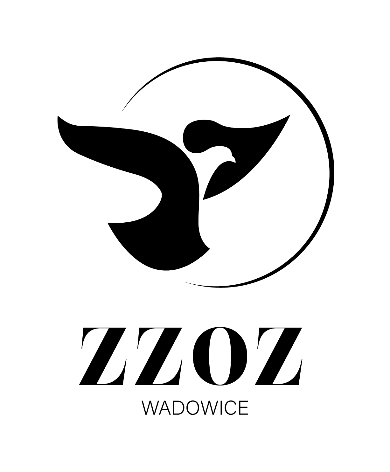 SPECYFIKACJA WARUNKÓW ZAMÓWIENIAPrzedmiotowe postępowanie prowadzone jest przy użyciu środków komunikacji elektronicznej. Składanie ofert następuje za pośrednictwem platformy zakupowej dostępnej pod adresem internetowym: www.platformazakupowa.pl/pn/zzozwadowiceZamawiający:Zespół Zakładów Opieki Zdrowotnej w Wadowicachul. Karmelicka 534 – 100 WadowiceAdres strony internetowej Zamawiającego: www.zzozwadowice.ple-mail: zp@zzozwadowice.plSPIS TREŚCII. Nazwa oraz adres Zamawiającego:	3II. Tryb udzielenia zamówienia:	3III. Opis przedmiotu zamówienia	3IV. Termin realizacji zamówienia	4V. Warunki udziału w postępowaniu	4VI. Podstawy wykluczenia z postępowania	5VII. Wykaz oświadczeń i dokumentów, potwierdzających spełnienie warunków udziału w postępowaniu oraz braku podstaw wykluczenia. (Podmiotowe środki dowodowe).	6VIII. Przedmiotowe środki dowodowe	8IX. Poleganie na zasobach innych podmiotów	8X. Informacja dla Wykonawców wspólnie ubiegających się o udzielenia zamówienia (spółki cywilne/konsorcja)	9XI. Informacja o sposobie porozumiewania się Zamawiającego z wykonawcami oraz przekazywania oświadczeń i dokumentów, a także wskazanie osób uprawnionych do porozumiewania się z Wykonawcami	10XII. Wymagania dotyczące wadium	12XIII. Termin związania ofertą	12XIV. Opis sposobu przygotowania ofert	12XV. Miejsce oraz termin składania i otwarcia ofert	15XVI. Opis sposobu obliczenia ceny	15XVII. Opis kryteriów, którymi Zamawiający będzie się kierował przy wyborze oferty, wraz z podaniem znaczenia tych kryteriów i sposobu oceny ofert	16XVIII. Informacje o formalnościach, jakie powinny zostać dopełnione po wyborze oferty w celu zawarcia umowy w sprawie zamówienia publicznego.	16XIX. Wymagania dotyczące zabezpieczenia należytego wykonania umowy.	17XX. Pouczenie o środkach ochrony prawnej przysługujących Wykonawcy w toku postępowania o udzielenie zamówienia.	17XXI. Ochrona danych osobowych	18XXII. Załączniki:	19Załącznik nr 2 do SWZ	20Załącznik nr 2a do SWZ	21Załącznik nr 2b do SWZ	22Załącznik nr 3 do SWZ	23Załącznik nr 4 do SWZ	24Załącznik nr 5 do SWZ	25Załącznik nr 6 do SWZ	26Załącznik nr 7 do SWZ	27Załącznik nr 8 do SWZ	30I. Nazwa oraz adres Zamawiającego:Zespół Zakładów Opieki Zdrowotnej w Wadowicachul. Karmelicka 5; 34-100 Wadowicetel. 33 87 21 200; 87 21 300; fax. 823 22 30e-mail: zp@zzozwadowice.pladres strony internetowej: https://zzozwadowice.pl/ Godziny urzędowania: od 7.00 do 15.00 Adres strony internetowej, na której jest prowadzone postępowanie i na której będą dostępne wszelkie dokumenty związane z prowadzoną procedurą: www.platformazakupowa.pl/pn/zzozwadowiceII. Tryb udzielenia zamówienia:Postępowanie o udzielenie zamówienia publicznego prowadzone jest w trybie podstawowym bez przeprowadzenia negocjacji na podstawie art. 275 pkt 1 ustawy z dnia 11 września 2019 r. – Prawo zamówień publicznych (t.j. Dz. U. z 2021 r. poz. 1129 ze zm.) zwanej dalej „ustawą Pzp”, w którym w odpowiedzi na ogłoszenie o zamówieniu oferty mogą składać wszyscy zainteresowani Wykonawcy, a następnie Zamawiający wybiera najkorzystniejszą ofertę bez przeprowadzenia negocjacjiZamawiający nie przewiduje aukcji elektronicznej.Zamawiający nie dopuszcza składania ofert wariantowych.Zamawiający nie dopuszcza do rozliczeń w walutach obcych.Zamawiający nie prowadzi postępowania w celu zawarcia umowy ramowej.Zamawiający nie przewiduje zwrotu kosztów udziału w postępowaniu.Zamawiający nie przewiduje:odbycia przez Wykonawcę wizji lokalnej;sprawdzenia przez Wykonawcę dokumentów niezbędnych do realizacji zamówienia dostępnych na miejscu u Zamawiającego.III. Opis przedmiotu zamówieniaKod wg Wspólnego Słownika Zamówień (CPV):Główny kod CPV: 	85.31.23.10-5 – Usługi dozoruDodatkowe kody CPV:	98.34.11.20-2 – Usługi portierskiePrzedmiotem zamówienia są usługi polegające na całodobowej usłudze dozoru mienia obejmującej działania mające na celu zapewnienie bezpieczeństwa terenu i obiektów ZZOZ w Wadowicach:Pawilon „C”- ul. Karmelicka 7,Pawilon „D”- ul. Karmelicka 7a,Pawilon „E” ul. Karmelicka 7b, Budynek Centrum Medyczne Powiatu Wadowickiego (CMPW) ul. Karmelicka 5, Budynek „Apteki” ul. Karmelicka 12, zgodnie z obowiązującymi procedurami, planami i zarządzeniami Dyrekcji ZZOZ  w Wadowicach oraz zgodne z opisem przedmiotu zamówienia.Opis wymagań Zamawiającego określają załącznik nr 1 do SWZ Przedmiot zamówienia nie został podzielony na części ze względu na:wielkość przedmiotu zamówienia oraz aspekt funkcjonalny; nadmierne trudności techniczne i koszty wykonania zamówienia w częściach;problemy z koordynacją działań poszczególnych części zamówienia;ryzyka związane z dochodzeniem roszczeń od kilku wykonawców części.Zamawiający nie przewiduje możliwości udzielenia zamówień podobnych, o których mowa w art. 214 ust. 1 pkt 7 i 8 Ustawy Pzp.Zamawiający zastrzega obowiązek osobistego wykonania przez Wykonawcę kluczowych części zamówienia tj dozór i obsługa centrali telefonicznej.Wykonawca może powierzyć wykonanie pozostałych (niezastrzeżonych w pkt 5) części zamówienia podwykonawcy.Zamawiający żąda wskazania przez Wykonawcę części zamówienia (niekluczowych), których wykonanie zamierza powierzyć podwykonawcom i podanie przez Wykonawcę firm podwykonawców (tabela w formularzu ofertowym). W odniesieniu do kluczowych część zamówienia, zastrzeżonych do osobistego wykonania przez Wykonawcę, Wykonawca nie może powoływać się na zdolności innego podmiotu, na zasadach określonych w art. 118 ustawy Pzp, w celu wykazania spełnienia warunku udziału w postępowaniu.Powierzenie części zamówienia podwykonawcom nie zwalnia Wykonawcy z odpowiedzialności za należyte wykonanie zamówienia.Stosownie do art. 95 ust. 1 Ustawy Pzp Zamawiający wymaga zatrudnienia przez wykonawcę, podwykonawcę lub dalszego podwykonawcę na podstawie stosunku pracy, w rozumieniu ustawy z dnia 26.06.1974 r. - Kodeks pracy (t.j. Dz. U. z 2020r. poz. 1320) osób wykonujących czynności w zakresie realizacji zamówienia.IV. Termin realizacji zamówieniaCzasookres trwania umowy: 24 miesięcyV. Warunki udziału w postępowaniu O udzielenie zamówienia mogą ubiegać się Wykonawcy, którzy spełniają warunki dotyczące:zdolności do występowania w obrocie gospodarczym:Zamawiający nie stawia warunku w powyższym zakresie.uprawnień do prowadzenia określonej działalności gospodarczej lub zawodowej, o ile wynika to
z odrębnych przepisów:Zamawiający uzna ww. warunek za spełniony, jeśli Wykonawca przedstawi aktualną koncesję wydaną przez Ministra Spraw Wewnętrznych i Administracji zgodnie z ustawą z dnia 22 sierpnia 1997 r. o ochronie osób i mienia (Dz. U. z 2020 r, poz. 838) w formie bezpośredniej ochrony fizycznej.sytuacji ekonomicznej lub finansowej:Zamawiający nie stawia warunku w powyższym zakresie.zdolności technicznej lub zawodowej:Zamawiający uzna ww. warunek za spełniony jeżeli Wykonawca wykaże, że w okresie ostatnich trzech lat przed upływem termin składania ofert, a jeżeli okres prowadzenia działalności jest krótszy w tym okresie wykonał lub wykonuje – co najmniej 2 usługi poparte dowodami należytego ich wykonania, polegające na ochronie osób i mienia w placówkach służby zdrowia lub budynkach użyteczności publicznej, rozumianych jako przeznaczone na potrzeby administracji publicznej, wymiaru sprawiedliwości, kultury, kultu religijnego, oświaty, szkolnictwa wyższego, nauki, wychowania, opieki zdrowotnej, społecznej lub socjalnej, obsługi bankowej, handlu, gastronomii, usług, w tym usług pocztowych lub telekomunikacyjnych, turystyki, sportu, obsługi pasażerów w transporcie kolejowym, drogowym i lotniczym, morskim lub wodnym śródlądowym oraz inny budynek przeznaczony do wykonywania podobnych funkcji na kwotę min.  600 000,00 PLN każda. i udokumentuje, że usługa została wykonana należycie. Zamawiający może na każdym etapie postępowania uznać, że Wykonawca nie posiada wymaganych zdolności, jeżeli zaangażowanie zasobów technicznych Wykonawcy w inne przedsięwzięcia gospodarcze Wykonawcy może mieć negatywny wpływ na realizację zamówienia.Ocena spełnienia ww. warunków dokonana zostanie zgodnie z formułą „spełnia – nie spełnia”, w oparciu o przedłożone przez Wykonawcę oświadczenia i dokumenty, o których mowa w Rozdziele VII pkt 2.VI. Podstawy wykluczenia z postępowaniaZ postępowania o udzielenie zamówienia wyklucza się Wykonawców, w stosunku do których zachodzi którakolwiek z okoliczności wskazanych w art. 108 ust. 1.Wykluczenie Wykonawcy następuje na odpowiedni okres wskazany w art. 111 ustawy Pzp oraz w art. 7 ust. 2 ustawy z dnia 13 kwietnia 2022r. o szczególnych rozwiązaniach w zakresie przeciwdziałania wspieraniu agresji na Ukrainę oraz służących ochronie bezpieczeństwa narodowego.Wykonawca nie podlega wykluczeniu w okolicznościach określonych w art. 108 ust. 1 pkt 1, 2 i 5 ustawy Pzp, jeżeli udowodni zamawiającemu, że spełnił łącznie następujące przesłanki:3.1. naprawił lub zobowiązał się do naprawienia szkody wyrządzonej przestępstwem, wykroczeniem lub swoim nieprawidłowym postępowaniem, w tym poprzez zadośćuczynienie pieniężne; 3.2. wyczerpująco wyjaśnił fakty i okoliczności związane z przestępstwem, wykroczeniem lub swoim nieprawidłowym postępowaniem oraz spowodowanymi przez nie szkodami, aktywnie współpracując odpowiednio z właściwymi organami, w tym organami ścigania, lub zamawiającym;3.3. podjął konkretne środki techniczne, organizacyjne i kadrowe, odpowiednie dla zapobiegania dalszym przestępstwom, wykroczeniom lub nieprawidłowemu postępowaniu, w szczególności: a) zerwał wszelkie powiązania z osobami lub podmiotami odpowiedzialnymi za nieprawidłowe postępowanie wykonawcy, b) zreorganizował personel, c) wdrożył system sprawozdawczości i kontroli, d) utworzył struktury audytu wewnętrznego do monitorowania przestrzegania przepisów, wewnętrznych regulacji lub standardów, e) wprowadził wewnętrzne regulacje dotyczące odpowiedzialności i odszkodowań za nieprzestrzeganie przepisów, wewnętrznych regulacji lub standardów.Zamawiający ocenia, czy podjęte przez wykonawcę czynności, o których mowa w pkt. 3, są wystarczające do wykazania jego rzetelności, uwzględniając wagę i szczególne okoliczności czynu wykonawcy. Jeżeli podjęte przez wykonawcę czynności, o których mowa w pkt. 3, nie są wystarczające do wykazania jego rzetelności, zamawiający wyklucza wykonawcę.Z postępowania o udzielenie zamówienia wyklucza się Wykonawców zgodnie z art. 7. 1. Ustawy z dnia 13 kwietnia 2022r. o szczególnych rozwiązaniach w zakresie przeciwdziałania wspieraniu agresji na Ukrainę oraz służących ochronie bezpieczeństwa narodowego tj: Z postępowania o udzielenie zamówienia publicznego lub konkursu prowadzonego na podstawie ustawy z dnia 11 września 2019 r. – Prawo zamówień publicznych wyklucza się:- wykonawcę oraz uczestnika konkursu wymienionego w wykazach określonych w rozporządzeniu 765/2006 i rozporządzeniu 269/2014 albo wpisanego na listę na podstawie decyzji w sprawie wpisu na listę rozstrzygającej o zastosowaniu środka, o którym mowa w art. 1 pkt 3 (Ustawy z dnia 13 kwietnia 2022r. o szczególnych rozwiązaniach w zakresie przeciwdziałania wspieraniu agresji na Ukrainę oraz służących ochronie bezpieczeństwa narodowego);-wykonawcę oraz uczestnika konkursu, którego beneficjentem rzeczywistym w rozumieniu ustawy z dnia 1 marca 2018 r. o przeciwdziałaniu praniu pieniędzy oraz finansowaniu terroryzmu (Dz. U. z 2022 r. poz. 593 i 655) jest osoba wymieniona w wykazach określonych w rozporządzeniu 765/2006 i rozporządzeniu 269/2014 albo wpisana na listę lub będąca takim beneficjentem rzeczywistym od dnia 24 lutego 2022 r., o ile została wpisana na listę na podstawie decyzji w sprawie wpisu na listę rozstrzygającej o zastosowaniu środka, o którym mowa w art. 1 pkt 3(Ustawy z dnia 13 kwietnia 2022r. o szczególnych rozwiązaniach w zakresie przeciwdziałania wspieraniu agresji na Ukrainę oraz służących ochronie bezpieczeństwa narodowego);-wykonawcę oraz uczestnika konkursu, którego jednostką dominującą w rozumieniu art. 3 ust. 1 pkt 37 ustawy z dnia 29 września 1994 r. o rachunkowości (Dz. U. z 2021 r. poz. 217, 2105 i 2106), jest podmiot wymieniony w wykazach określonych w rozporządzeniu 765/2006 i rozporządzeniu 269/2014 albo wpisany na listę lub będący taką jednostką dominującą od dnia 24 lutego 2022 r., o ile został wpisany na listę na podstawie decyzji w sprawie wpisu na listę rozstrzygającej o zastosowaniu środka, o którym mowa w art. 1 pkt 3(Ustawy z dnia 13 kwietnia 2022r. o szczególnych rozwiązaniach w zakresie przeciwdziałania wspieraniu agresji na Ukrainę oraz służących ochronie bezpieczeństwa narodowego).Wykluczenie następuje na okres trwania okoliczności określonych w pkt. 5.W przypadku wykonawcy lub uczestnika konkursu wykluczonego na podstawie pkt 5, zamawiający odrzuca wniosek o dopuszczenie do udziału w postępowaniu o udzielnie zamówienia publicznego lub ofertę takiego wykonawcy lub uczestnika konkursu, nie zaprasza go do złożenia oferty wstępnej, oferty podlegającej negocjacjom, oferty dodatkowej, oferty lub oferty ostatecznej, nie zaprasza go do negocjacji lub dialogu, a także nie prowadzi z takim wykonawcą negocjacji lub dialogu, odrzuca wniosek o dopuszczenie do udziału w konkursie, nie zaprasza do złożenia pracy konkursowej lub nie przeprowadza oceny pracy konkursowej, odpowiednio do trybu stosowanego do udzielenia zamówienia publicznego oraz etapu prowadzonego postępowania o udzielenie zamówienia publicznego.Zamawiający może wykluczyć Wykonawcę na każdym etapie postępowania o udzielenie zamówieniaZamawiający nie przewiduje wykluczenia Wykonawcy na podstawie art. 109 ust 1 ustawy Pzp.VII. Wykaz oświadczeń i dokumentów, potwierdzających spełnienie warunków udziału
w postępowaniu oraz braku podstaw wykluczenia. (Podmiotowe środki dowodowe).Zamawiający żąda podmiotowych środków dowodowych na potwierdzenie spełniania warunków udziału w postępowaniu. Zamawiający nie będzie żądał podmiotowych środków dowodowych na potwierdzenie braku podstaw wykluczenia.Oświadczenie, o którym mowa w art. 125 ust. 1 ustawy Pzp, stanowi dowód potwierdzający brak podstaw wykluczenia i spełnianie warunków udziału w postępowaniu na dzień składania ofert tymczasowo zastępujący wymagane przez Zamawiającego podmiotowe środki dowodowe.Oświadczenie, o którym mowa w pkt 2 Wykonawca zobowiązany jest złożyć, zgodnie ze wzorem, który stanowi załącznik nr 2 do SWZ. Zamawiający wzywa Wykonawcę, którego oferta została najwyżej oceniona, do złożenia w wyznaczonym terminie, nie krótszym niż 5 dni od dnia wezwania, podmiotowych środków dowodowych, aktualnych na dzień ich złożenia.Podmiotowe środki dowodowe składane na wezwanie Zamawiającego. Na potwierdzenie spełniania warunków udziału w postępowaniu:Wykaz usług wykonanych, a w przypadku świadczeń powtarzających się lub ciągłych również wykonywanych, w okresie ostatnich 3 lat, a jeżeli okres prowadzenia działalności jest krótszy – w tym okresie, wraz z podaniem ich wartości, przedmiotu, dat wykonania i podmiotów, na rzecz których usługi zostały wykonane lub są wykonywane, oraz załączeniem dowodów określających, czy te usługi zostały wykonane lub są wykonywane należycie, przy czym dowodami, o których mowa, są referencje bądź inne dokumenty sporządzone przez podmiot, na rzecz którego usługi zostały wykonane, a w przypadku świadczeń powtarzających się lub ciągłych są wykonywane, a jeżeli wykonawca z przyczyn niezależnych od niego nie jest w stanie uzyskać tych dokumentów – oświadczenie wykonawcy; w przypadku świadczeń powtarzających się lub ciągłych nadal wykonywanych referencje bądź inne dokumenty potwierdzające ich należyte wykonywanie powinny być wystawione w okresie ostatnich 3 miesięcy. zgodnie ze wzorem, który stanowi załącznik nr 4 do SWZ. Okresy wyrażone w latach lub miesiącach, o których mowa powyżej, liczy się wstecz od dnia w którym upływa termin składania ofert w postępowaniu.Jeżeli wykonawca powołuje się na doświadczenie w realizacji usług wykonywanych wspólnie z innymi wykonawcami, wykaz usług wykonanych, o którym mowa powyżej dotyczy usług, w których wykonaniu wykonawca ten bezpośrednio uczestniczył, a w przypadku świadczeń powtarzających się lub ciągłych, w których wykonywaniu bezpośrednio uczestniczył lub uczestniczy;Aktualna koncesja wydana przez Ministra Spraw Wewnętrznych i Administracji zgodnie z ustawą z dnia 22 sierpnia 1997 r. O ochronie osób i mienia (t.j. Dz. U. z 2020 poz. 838).Jeżeli jest to niezbędne do zapewnienia odpowiedniego przebiegu postępowania o udzielenie zamówienia, Zamawiający może na każdym etapie postępowania wezwać Wykonawców do złożenia wszystkich lub niektórych podmiotowych środków dowodowych, aktualnych na dzień ich złożenia.Jeżeli zachodzą uzasadnione podstawy do uznania, że złożone uprzednio podmiotowe środki dowodowe nie są już aktualne, zamawiający może w każdym czasie wezwać wykonawcę lub wykonawców do złożenia wszystkich lub niektórych podmiotowych środków dowodowych, aktualnych na dzień ich złożenia.Jeżeli złożone przez Wykonawcę oświadczenie, o którym mowa w pkt. 2 lub podmiotowe środki dowodowe budzą wątpliwości Zamawiającego, może on zwrócić się bezpośrednio do podmiotu, który jest w posiadaniu informacji lub dokumentów istotnych w tym zakresie dla oceny spełniania przez Wykonawcę warunków udziału w postępowaniu lub braku podstaw wykluczenia, o przedstawienie takich informacji lub dokumentów. Zamawiający nie wzywa do złożenia podmiotowych środków dowodowych, jeżeli może je uzyskać za pomocą bezpłatnych i ogólnodostępnych baz danych, w szczególności rejestrów publicznych w rozumieniu ustawy z dnia 17 lutego 2005 r. o informatyzacji działalności podmiotów realizujących zadania publiczne, o ile Wykonawca wskazał w oświadczeniu, o którym mowa w Załączniku nr 6 do SWZ, dane umożliwiające dostęp do tych środków. W przypadku wskazania przez Wykonawcę dostępności podmiotowych środków dowodowych pod określonymi adresami internetowymi ogólnodostępnych i bezpłatnych baz danych, Zamawiający może żądać od wykonawcy przedstawienia tłumaczenia na język polski pobranych samodzielnie przez Zamawiającego podmiotowych środków dowodowych.Wykonawca nie jest zobowiązany do złożenia podmiotowych środków dowodowych, które Zamawiający posiada, jeżeli wykonawca wskaże te środki oraz potwierdzi ich prawidłowość i aktualność.W zakresie nie uregulowanym SWZ, zastosowanie mają przepisy Rozporządzenia Ministra Rozwoju, Pracy i Technologii z dnia 23 grudnia 2020 r. w sprawie podmiotowych środków dowodowych oraz innych dokumentów lub oświadczeń, jakich może żądać zamawiający od wykonawcy.VIII. Przedmiotowe środki dowodoweOświadczenie o dysponowaniu grupą interwencyjną wg załącznika nr 5 do SWZOświadczenie dotyczące osób uczestniczących w wykonywaniu zamówienia, wg załącznika nr 6 do SWZDeklaracje INF lub DEK składane do Państwowego Funduszu Rehabilitacji Osób Niepełnosprawnych
w miesiącach: luty 2022r, marzec 2022r. kwiecień 2022r. Zamawiający informuje, iż w przypadku gdy wykonawca nie złoży przedmiotowych środków dowodowych lub złożone przedmiotowe środki dowodowe będą niekompletne, Zamawiający wezwie do ich złożenia, poprawienia lub uzupełnienia w wyznaczonym terminie.Zamawiający akceptuje odpowiednie przedmiotowe środki dowodowe, inne niż te, o których mowa w art. 105 ust. 1 i 3 ustawy Pzp, w szczególności dokumentację techniczną producenta, w przypadku gdy dany wykonawca nie ma ani dostępu do certyfikatów lub sprawozdań z badań, o których mowa w art. 105 ust. 1 i 3 ustawy Pzp, ani możliwości ich uzyskania w odpowiednim terminie, o ile ten brak dostępu nie może być przypisany danemu wykonawcy, oraz pod warunkiem że dany wykonawca udowodni, że wykonywane przez niego dostawy spełniają wymagania, cechy lub kryteria określone w opisie przedmiotu zamówienia lub kryteriów oceny ofert, lub wymagania związane z realizacją zamówienia. IX. Poleganie na zasobach innych podmiotówWykonawca może w celu potwierdzenia spełniania warunków udziału w postępowaniu, w stosownych sytuacjach oraz w odniesieniu do konkretnego zamówienia, lub jego części, polegać na zdolnościach technicznych lub zawodowych lub sytuacji finansowej lub ekonomicznej podmiotów udostępniających zasoby, niezależnie od charakteru prawnego łączących go z nimi stosunków prawnych.W odniesieniu do warunków dotyczących wykształcenia, kwalifikacji zawodowych lub doświadczenia, Wykonawcy mogą polegać na zdolnościach podmiotów udostępniających zasoby, jeśli podmioty te zrealizują dostawy, usługi, do realizacji których te zdolności są wymagane.Wykonawca, który polega na zdolnościach lub sytuacji podmiotów udostępniających zasoby, składa, wraz z  ofertą, zobowiązanie podmiotu udostępniającego zasoby do oddania mu do dyspozycji niezbędnych zasobów na potrzeby realizacji danego zamówienia lub inny podmiotowy środek dowodowy potwierdzający, że wykonawca realizując zamówienie, będzie dysponował niezbędnymi zasobami tych podmiotów. Zobowiązanie podmiotu udostępniającego zasoby, o którym mowa w zdaniu poprzedzającym, potwierdza, że stosunek łączący wykonawcę z podmiotami udostępniającymi zasoby gwarantuje rzeczywisty dostęp do tych zasobów oraz określa w szczególności:zakres dostępnych wykonawcy zasobów podmiotu udostępniającego zasoby; sposób i okres udostępnienia wykonawcy i wykorzystania przez niego zasobów podmiotu udostępniającego te zasoby przy wykonywaniu zamówienia; Zamawiający ocenia, czy udostępniane wykonawcy przez podmioty udostępniające zasoby zdolności techniczne lub zawodowe lub ich sytuacja finansowa lub ekonomiczna, pozwalają na wykazanie przez wykonawcę spełniania warunków udziału w postępowaniu, a także bada, czy nie zachodzą wobec tego podmiotu podstawy wykluczenia, które zostały przewidziane względem wykonawcy.Podmiot, który zobowiązał się do udostępnienia zasobów, odpowiada solidarnie z wykonawcą, który polega na jego sytuacji finansowej i ekonomicznej, za szkodę poniesioną przez Zamawiającego powstałą w skutek nieudostępnienia tych zasobów, chyba że za nieudostępnienie zasobów podmiotu nie ponosi winy. Jeżeli zdolności techniczne lub zawodowe, sytuacja finansowa lub ekonomiczna podmiotu udostępniającego zasoby nie potwierdzają spełniania przez wykonawcę warunków udziału w postępowaniu lub zachodzą wobec tego podmiotu podstawy wykluczenia, zamawiający żąda, aby wykonawca w terminie określonym przez zamawiającego zastąpił ten podmiot innym podmiotem lub podmiotami albo wykazał, że samodzielnie spełnia warunki udziału w postępowaniu.Wykonawca nie może, po upływie terminu składania ofert, powoływać się na zdolności lub sytuację podmiotów udostępniających zasoby, jeżeli na etapie składania ofert nie polegał on w danym zakresie na zdolnościach lub sytuacji podmiotów udostępniających zasoby.Wykonawca, w przypadku polegania na zdolnościach lub sytuacji podmiotów udostępniających zasoby, przedstawia oświadczeniem, o którym mowa w Rozdziale VII pkt 2 SWZ podmiotu udostępniającego zasoby, potwierdzające brak podstaw wykluczenia tego podmiotu oraz odpowiednio spełnianie warunków udziału w postępowaniu, w zakresie, w jakim wykonawca powołuje się na jego zasoby, Oświadczenia podmiotów udostępniających zasoby powinny być złożone w formie elektronicznej, lub w postaci elektronicznej opatrzonej podpisem zaufanym lub podpisem osobistym  w zakresie w jakim potwierdzają okoliczności, o których mowa w treści art. 273 ust. 1 ustawy Pzp. Należy je przesłać zgodnie z zasadami określonymi w Rozdziale XI SWZ.Wykonawca, który powołuje się na zasoby innych podmiotów, w celu wykazania braku istnienia wobec nich podstaw wykluczenia oraz spełniania, w zakresie, w jakim powołuje się na ich zasoby, warunki udziału w postępowaniu zamieszcza informacje o tych podmiotach w oświadczeniu, o którym mowa w Rozdziale VII pkt 2 SWZ.X. Informacja dla Wykonawców wspólnie ubiegających się o udzielenia zamówienia (spółki cywilne/konsorcja)Wykonawcy mogą wspólnie ubiegać się o udzielenie zamówienia. W takim przypadku Wykonawcy ustanawiają pełnomocnika do reprezentowania ich w postępowaniu albo do reprezentowania w postępowaniu i zawarcia umowy w sprawie zamówienia publicznego. Pełnomocnictwo winno być załączone do oferty. W przypadku Wykonawców wspólnie ubiegających się o udzielenie zamówienia, żaden z nich nie może podlegać wykluczeniu na podstawie art. 108 ust. 1 ustawy Pzp i art. 7 ust. 1 ustawy z dnia 13 kwietnia 2022 r. o szczególnych rozwiązaniach w zakresie przeciwdziałania wspieraniu agresji na Ukrainę oraz służących ochronie bezpieczeństwa narodowego, natomiast spełnianie warunków udziału w postępowaniu Wykonawcy wykazują zgodnie z Rozdziałem V pkt 1 SWZ.W przypadku Wykonawców wspólnie ubiegających się o udzielenie zamówienia, oświadczenia, o których mowa w Rozdziale VII pkt 2 SWZ, składa każdy z wykonawców wspólnie ubiegający się o zamówienie. Oświadczenia te potwierdzają brak podstaw wykluczenia oraz spełnianie warunków udziału w postępowaniu w zakresie, w jakim każdy z wykonawców wykazuje spełnianie warunków udziału w postępowaniu.W przypadku, gdy spełnienie warunku opisanego:4.1. w Rozdziale V pkt 1.2. i 1.4 SWZ wykazuje co najmniej jeden z wykonawców wspólnie ubiegających się o udzielenie zamówienia4.2. w Rozdziale V pkt 1.2. i 1.4 SWZ wykonawcy wykazują poprzez poleganie na zdolnościach tych z wykonawców, którzy wykonają roboty budowlane lub usługi, do realizacji których te zdolności są wymagane.wykonawcy wspólnie ubiegający się o udzielenie zamówienia  oświadczają, które usługi wykonają poszczególni wykonawcy. W przypadku wspólnego ubiegania się o zamówienie przez Wykonawców są oni zobowiązani na wezwanie Zamawiającego złożyć aktualne na dzień złożenia podmiotowe środki dowodowe, o których mowa w Rozdziale VII SWZ, przy czym podmiotowe środki dowodowe o których mowa w Rozdziele VII pkt 5 SWZ składa odpowiednio Wykonawca/Wykonawcy, który/którzy wykazuje/ą spełnianie warunku, w zakresie i na zasadach opisanych w Rozdziale V SWZ;XI. Informacja o sposobie porozumiewania się Zamawiającego z wykonawcami oraz przekazywania oświadczeń i dokumentów, a także wskazanie osób uprawnionych do porozumiewania się z WykonawcamiOsobą uprawnioną do kontaktu z Wykonawcami jest: Katarzyna Grzybczyk - w zakresie formalnym,Karolina Żmuda  - w zakresie merytorycznym.Postępowanie prowadzone jest w języku polskim w formie elektronicznej za pośrednictwem platformazakupowa.pl pod adresem: www.platformazakupowa.pl/pn/zzozwadowiceW celu skrócenia czasu udzielenia odpowiedzi na pytania preferuje się, aby komunikacja między zamawiającym a wykonawcami, w tym wszelkie oświadczenia, wnioski, zawiadomienia oraz informacje, przekazywane są w formie elektronicznej za pośrednictwem platformazakupowa.pl i formularza „Wyślij wiadomość do zamawiającego”. Za datę przekazania (wpływu) oświadczeń, wniosków, zawiadomień oraz informacji przyjmuje się datę ich przesłania za pośrednictwem platformazakupowa.pl poprzez kliknięcie przycisku  „Wyślij wiadomość do zamawiającego” po których pojawi się komunikat, że wiadomość została wysłana do zamawiającego.Zamawiający będzie przekazywał wykonawcom informacje w formie elektronicznej za pośrednictwem platformazakupowa.pl. Informacje dotyczące odpowiedzi na pytania, zmiany specyfikacji, zmiany terminu składania i otwarcia ofert Zamawiający będzie zamieszczał na platformie w sekcji “Komunikaty”. Korespondencja, której zgodnie z obowiązującymi przepisami adresatem jest konkretny wykonawca, będzie przekazywana w formie elektronicznej za pośrednictwem platformazakupowa.pl do konkretnego wykonawcy.Wykonawca jako podmiot profesjonalny ma obowiązek sprawdzania komunikatów i wiadomości bezpośrednio na platformazakupowa.pl przesłanych przez zamawiającego, gdyż system powiadomień może ulec awarii lub powiadomienie może trafić do folderu SPAM.Zamawiający, zgodnie z Rozporządzeniem Prezesa Rady Ministrów z dnia 30 grudnia 2020r. w sprawie sposobu sporządzania i przekazywania informacji oraz wymagań technicznych dla dokumentów elektronicznych oraz środków komunikacji elektronicznej w postępowaniu o udzielenie zamówienia publicznego lub konkursie (Dz. U. z 2020r. poz. 2452), określa niezbędne wymagania sprzętowo - aplikacyjne umożliwiające pracę na platformazakupowa.pl, tj.:stały dostęp do sieci Internet o gwarantowanej przepustowości nie mniejszej niż 512 kb/s,komputer klasy PC lub MAC o następującej konfiguracji: pamięć min. 2 GB Ram, procesor Intel IV 2 GHZ lub jego nowsza wersja, jeden z systemów operacyjnych - MS Windows 7, Mac Os x 10 4, Linux, lub ich nowsze wersje,zainstalowana dowolna przeglądarka internetowa, w przypadku Internet Explorer minimalnie wersja 10 0.,włączona obsługa JavaScript,zainstalowany program Adobe Acrobat Reader lub inny obsługujący format plików .pdf,Platformazakupowa.pl działa według standardu przyjętego w komunikacji sieciowej - kodowanie UTF8,Oznaczenie czasu odbioru danych przez platformę zakupową stanowi datę oraz dokładny czas (hh:mm:ss) generowany wg. czasu lokalnego serwera synchronizowanego z zegarem Głównego Urzędu Miar.Wykonawca, przystępując do niniejszego postępowania o udzielenie zamówienia publicznego:akceptuje warunki korzystania z platformazakupowa.pl określone w Regulaminie zamieszczonym na stronie internetowej pod linkiem  w zakładce „Regulamin" oraz uznaje go za wiążący,zapoznał i stosuje się do Instrukcji składania ofert/wniosków dostępnej pod linkiem. Zamawiający nie ponosi odpowiedzialności za złożenie oferty w sposób niezgodny z Instrukcją korzystania z platformazakupowa.pl, w szczególności za sytuację, gdy zamawiający zapozna się z treścią oferty przed upływem terminu składania ofert (np. złożenie oferty w zakładce „Wyślij wiadomość do zamawiającego”).  Taka oferta zostanie uznana przez Zamawiającego za ofertę handlową i nie będzie brana pod uwagę w przedmiotowym postępowaniu ponieważ nie został spełniony obowiązek narzucony w art. 221 Ustawy Prawo Zamówień Publicznych.Zamawiający informuje, że instrukcje korzystania z platformazakupowa.pl dotyczące w szczególności logowania, składania wniosków o wyjaśnienie treści SWZ, składania ofert oraz innych czynności podejmowanych w niniejszym postępowaniu przy użyciu platformazakupowa.pl znajdują się w zakładce „Instrukcje dla Wykonawców" na stronie internetowej pod adresem: https://platformazakupowa.pl/strona/45-instrukcjeZalecenia: Formaty plików wykorzystywanych przez wykonawców powinny być zgodne z “OBWIESZCZENIEM PREZESA RADY MINISTRÓW z dnia 9 listopada 2017 r. w sprawie ogłoszenia jednolitego tekstu rozporządzenia Rady Ministrów w sprawie Krajowych Ram Interoperacyjności, minimalnych wymagań dla rejestrów publicznych i wymiany informacji w postaci elektronicznej oraz minimalnych wymagań dla systemów teleinformatycznych”.Zamawiający rekomenduje wykorzystanie formatów: .pdf .doc .xls .jpg (.jpeg) ze szczególnym wskazaniem na .pdfW celu ewentualnej kompresji danych Zamawiający rekomenduje wykorzystanie jednego z formatów:.zip .7ZWśród formatów powszechnych a NIE występujących w rozporządzeniu występują: .rar .gif .bmp .numbers .pages. Dokumenty złożone w takich plikach zostaną uznane za złożone nieskutecznie.Zamawiający zwraca uwagę na ograniczenia wielkości plików podpisywanych profilem zaufanym, który wynosi max 10MB, oraz na ograniczenie wielkości plików podpisywanych w aplikacji eDoApp służącej do składania podpisu osobistego, który wynosi max 5MB.Ze względu na niskie ryzyko naruszenia integralności pliku oraz łatwiejszą weryfikację podpisu, zamawiający zaleca, w miarę możliwości, przekonwertowanie plików składających się na ofertę na format .pdf i opatrzenie ich podpisem kwalifikowanym PAdES. Pliki w innych formatach niż PDF zaleca się opatrzyć zewnętrznym podpisem XAdES. Wykonawca powinien pamiętać, aby plik z podpisem przekazywać łącznie z dokumentem podpisywanym.Zamawiający zaleca aby w przypadku podpisywania pliku przez kilka osób, stosować podpisy tego samego rodzaju. Podpisywanie różnymi rodzajami podpisów np. osobistym i kwalifikowanym może doprowadzić do problemów w weryfikacji plików. Zamawiający zaleca, aby Wykonawca z odpowiednim wyprzedzeniem przetestował możliwość prawidłowego wykorzystania wybranej metody podpisania plików oferty.Zaleca się, aby komunikacja z wykonawcami odbywała się tylko na Platformie za pośrednictwem formularza “Wyślij wiadomość do zamawiającego”, nie za pośrednictwem adresu email.Osobą składającą ofertę powinna być osoba kontaktowa podawana w dokumentacji.Ofertę należy przygotować z należytą starannością dla podmiotu ubiegającego się o udzielenie zamówienia publicznego i zachowaniem odpowiedniego odstępu czasu do zakończenia przyjmowania ofert/wniosków. Sugerujemy złożenie oferty na 24 godziny przed terminem składania ofert/wniosków.Podczas podpisywania plików zaleca się stosowanie algorytmu skrótu SHA2 zamiast SHA1.  Jeśli wykonawca pakuje dokumenty np. w plik ZIP zalecamy wcześniejsze podpisanie każdego ze skompresowanych plików. Zamawiający rekomenduje wykorzystanie podpisu z kwalifikowanym znacznikiem czasu.Zamawiający zaleca aby nie wprowadzać jakichkolwiek zmian w plikach po podpisaniu ich podpisem kwalifikowanym. Może to skutkować naruszeniem integralności plików co równoważne będzie z koniecznością odrzucenia oferty w postępowaniu.XII. Wymagania dotyczące wadiumZamawiający nie wymaga wniesienia wadium.XIII. Termin związania ofertąWykonawca będzie związany ofertą przez okres 30 dni, tj. do dnia 19.06.2022 r. Bieg terminu związania ofertą rozpoczyna się wraz z upływem terminu składania ofert.W przypadku gdy wybór najkorzystniejszej oferty nie nastąpi przed upływem terminu związania ofertą wskazanego w pkt. 1, Zamawiający przed upływem terminu związania ofertą zwraca się jednokrotnie do wykonawców o wyrażenie zgody na przedłużenie tego terminu o wskazywany przez niego okres, nie dłuższy niż 30 dni. Przedłużenie terminu związania ofertą wymaga złożenia przez wykonawcę pisemnego oświadczenia
o wyrażeniu zgody na przedłużenie terminu związania ofertą.XIV. Opis sposobu przygotowania ofertOferta, wniosek oraz przedmiotowe środki dowodowe (jeżeli były wymagane) składane elektronicznie muszą zostać podpisane elektronicznym kwalifikowanym podpisem w przypadku zamówień o wartości równej lub przekraczającej progi unijne, w przypadku zamówień o wartości niższej od progów unijnych Oferta, wniosek oraz przedmiotowe środki dowodowe (jeżeli były wymagane) składane elektronicznie muszą zostać podpisane elektronicznym kwalifikowanym podpisem lub podpisem zaufanym lub podpisem osobistym. W procesie składania oferty, wniosku w tym przedmiotowych środków dowodowych na platformie,  kwalifikowany podpis elektroniczny wykonawca składa bezpośrednio na dokumencie, który następnie przesyła do systemu (opcja rekomendowana przez platformazakupowa.pl).Poświadczenia za zgodność z oryginałem dokonuje odpowiednio wykonawca, podmiot, na którego zdolnościach lub sytuacji polega wykonawca, wykonawcy wspólnie ubiegający się o udzielenie zamówienia publicznego albo podwykonawca, w zakresie dokumentów, które każdego z nich dotyczą. Poprzez oryginał należy rozumieć dokument podpisany kwalifikowanym podpisem elektronicznym lub podpisem zaufanym lub podpisem osobistym przez osobę/osoby upoważnioną/upoważnione. Poświadczenie za zgodność z oryginałem następuje w formie elektronicznej podpisane kwalifikowanym podpisem elektronicznym lub podpisem zaufanym lub podpisem osobistym przez osobę/osoby upoważnioną/upoważnione. Oferta powinna być:sporządzona na podstawie załączników niniejszej SWZ w języku polskim,złożona przy użyciu środków komunikacji elektronicznej tzn. za pośrednictwem platformazakupowa.pl,podpisana kwalifikowanym podpisem elektronicznym lub podpisem zaufanym lub podpisem osobistym przez osobę/osoby upoważnioną/upoważnionePodpisy kwalifikowane wykorzystywane przez wykonawców do podpisywania wszelkich plików muszą spełniać “Rozporządzenie Parlamentu Europejskiego i Rady w sprawie identyfikacji elektronicznej i usług zaufania w odniesieniu do transakcji elektronicznych na rynku wewnętrznym (eIDAS) (UE) nr 910/2014 - od 1 lipca 2016 roku”.W przypadku wykorzystania formatu podpisu XAdES zewnętrzny. Zamawiający wymaga dołączenia odpowiedniej ilości plików tj. podpisywanych plików z danymi oraz plików podpisu w formacie XAdES.Zgodnie z art. 18 ust. 3 ustawy Pzp, nie ujawnia się informacji stanowiących tajemnicę przedsiębiorstwa, w rozumieniu przepisów o zwalczaniu nieuczciwej konkurencji. Jeżeli wykonawca, nie później niż w terminie składania ofert, w sposób niebudzący wątpliwości zastrzegł, że nie mogą być one udostępniane oraz wykazał, załączając stosowne wyjaśnienia, iż zastrzeżone informacje stanowią tajemnicę przedsiębiorstwa. Na platformie w formularzu składania oferty znajduje się miejsce wyznaczone do dołączenia części oferty stanowiącej tajemnicę przedsiębiorstwa.Wykonawca, za pośrednictwem platformazakupowa.pl może przed upływem terminu do składania ofert zmienić lub wycofać ofertę. Sposób dokonywania zmiany lub wycofania oferty zamieszczono w instrukcji zamieszczonej na stronie internetowej pod adresem:https://platformazakupowa.pl/strona/45-instrukcjeKażdy z wykonawców może złożyć tylko jedną ofertę. Złożenie większej liczby ofert lub oferty zawierającej propozycje wariantowe spowoduje podlegać będzie odrzuceniu.Ceny oferty muszą zawierać wszystkie koszty, jakie musi ponieść wykonawca, aby zrealizować zamówienie z najwyższą starannością oraz ewentualne rabaty.Dokumenty i oświadczenia składane przez wykonawcę powinny być w języku polskim, chyba że w SWZ dopuszczono inaczej. W przypadku  załączenia dokumentów sporządzonych w innym języku niż dopuszczony, wykonawca zobowiązany jest załączyć tłumaczenie na język polski.Zgodnie z definicją dokumentu elektronicznego z art.3 ust 2 Ustawy o informatyzacji działalności podmiotów realizujących zadania publiczne, opatrzenie pliku zawierającego skompresowane dane kwalifikowanym podpisem elektronicznym jest jednoznaczne z podpisaniem oryginału dokumentu, z wyjątkiem kopii poświadczonych odpowiednio przez innego wykonawcę ubiegającego się wspólnie z nim o udzielenie zamówienia, przez podmiot, na którego zdolnościach lub sytuacji polega wykonawca, albo przez podwykonawcę.Maksymalny rozmiar jednego pliku przesyłanego za pośrednictwem dedykowanych formularzy do: złożenia, zmiany, wycofania oferty wynosi 150 MB natomiast przy komunikacji wielkość pliku to maksymalnie 500 MB.Dokumenty składające się na ofertę:odpis lub informację z Krajowego Rejestru Sądowego, Centralnej Ewidencji i Informacji o Działalności Gospodarczej lub innego właściwego rejestru, chyba że Zamawiający może je uzyskać za pomocą bezpłatnych i ogólnodostępnych baz danych a Wykonawca w Formularzu Oferty wskazał dane umożliwiające dostęp do tych dokumentów w odniesieniu do Wykonawcy, Wykonawcy wspólnie ubiegającego się o zamówienie, jak również w odniesieniu do podmiotów udostępniających zasoby; w przypadku wskazania przez Wykonawcę dostępności ww. dokumentów pod określonymi adresami internetowymi ogólnodostępnych i bezpłatnych baz danych, Zamawiający może żądać od Wykonawcy przedstawienia tłumaczenia na język polski pobranych samodzielnie przez Zamawiającego dokumentów.pełnomocnictwo lub inny dokument potwierdzający umocowanie do reprezentowania Wykonawcy lub podmiotu udostępniającego zasoby chyba, że umocowanie do reprezentacji wynika z dokumentów, o których mowa w Rozdziale XIV pkt 13 SWZ; pełnomocnictwo lub inny dokument potwierdzający umocowanie do reprezentowania wszystkich Wykonawców wspólnie ubiegających się o udzielenie zamówienia  (np. umowa o współdziałaniu). Pełnomocnik może być ustanowiony do reprezentowania Wykonawców w postępowaniu albo do reprezentowania w postępowaniu i zawarcia umowy; zobowiązania wymagane postanowieniami Rozdziału IX pkt 3 SWZ, w przypadku gdy Wykonawca polega na zdolnościach podmiotów udostępniających zasoby w celu potwierdzenia spełniania warunków udziału w postępowaniu wraz z pełnomocnictwami, jeżeli prawo do podpisania danego zobowiązania nie wynika z dokumentów, o których mowa w Rozdziale XIV pkt 13 SWZ; oświadczenie Wykonawców wspólnie ubiegających się o udzielenie zamówienia, o którym mowa w art. 117 ust. 4 ustawy Pzp; formularz ofertowy, według wzoru określonego w Załączniku nr 7 do SWZ,Oświadczenie dotyczące przepisów sankcyjnych związanych z wojną w Ukrainie  (składa: Wykonawca, każdy z Wykonawców wspólnie ubiegający się o udzielenie zamówienia, podmiot udostępniający zasoby) według wzoru określonego w Załączniku nr 3 do SWZ,dokumenty wskazane w Rozdziale VIII SWZ,oświadczenie wymagane postanowieniami Rozdziału VII pkt 2, Rozdziału IX pkt 9, Rozdziału X pkt 4 SWZ.Treść złożonej oferty musi odpowiadać treści Specyfikacji. Zamawiający zaleca aby przy sporządzeniu oferty, Wykonawca skorzystał z wzorów przygotowanych przez Zamawiającego. Wykonawca może przedstawić ofertę na swoich formularzach z zastrzeżeniem, że muszą one zawierać wszystkie informacje określone przez Zamawiającego w Specyfikacji.Ofertę należy sporządzić w języku polskim. Dokumenty sporządzone w języku obcym muszą być składane wraz z  tłumaczeniem na język polski.Wykonawca ponosi wszelkie koszty związane z przygotowaniem i złożeniem oferty.Oferta i załączniki do oferty pod rygorem nieważności składa się z formie w postaci elektronicznej opatrzonej kwalifikowanym podpisem elektronicznym) lub w postaci elektronicznej opatrzonej podpisem zaufanym lub podpisem osobistym,  muszą być podpisane przez upoważnionego (upoważnionych) przedstawiciela (przedstawicieli) W przypadku, gdy Wykonawcę reprezentuje Pełnomocnik wraz z ofertą winno być złożone pełnomocnictwo dla tej osoby określające jego zakres. Pełnomocnictwo winno być podpisane przez osoby uprawnione do reprezentowania Wykonawcy.Wszelkie pełnomocnictwa winny być załączone do oferty w formie oryginału lub urzędowo poświadczonego odpisu pełnomocnictwa (notarialnie – art. 97 ust. 2 ustawy z 14 lutego 1991 r. – Prawo o notariacie (tekst jednolity Dz. U. z 2020 poz. 1192 ze zm)).XV. Miejsce oraz termin składania i otwarcia ofert1. Ofertę wraz z wymaganymi dokumentami należy umieścić na platformazakupowa.pl pod adresem www.platformazakupowa.pl/pn/zzozwadowice w myśl Ustawy Pzp na stronie internetowej prowadzonego postępowania  do dnia 20.05.2022 godz 10:00Po wypełnieniu Formularza składania oferty lub wniosku i dołączenia  wszystkich wymaganych załączników należy kliknąć przycisk „Przejdź do podsumowania”.Oferta lub wniosek składana elektronicznie musi zostać podpisana elektronicznym podpisem kwalifikowanym, podpisem zaufanym lub podpisem osobistym. W procesie składania oferty za pośrednictwem platformazakupowa.pl, wykonawca powinien złożyć podpis bezpośrednio na dokumentach przesłanych za pośrednictwem platformazakupowa.pl. Zalecamy stosowanie podpisu na każdym załączonym pliku osobno, w szczególności wskazanych w art. 63 ust. 2 ustawy Pzp, gdzie zaznaczono, iż oferty, wnioski o dopuszczenie do udziału w postępowaniu oraz oświadczenie, o którym mowa w art. 125 ust. 1 sporządza się, pod rygorem nieważności, w postaci lub formie elektronicznej i opatruje się odpowiednio w odniesieniu do wartości postępowania kwalifikowanym podpisem elektronicznym, podpisem zaufanym lub podpisem osobistym.Za datę złożenia oferty przyjmuje się datę jej przekazania w systemie (platformie) w drugim kroku składania oferty poprzez kliknięcie przycisku “Złóż ofertę” i wyświetlenie się komunikatu, że oferta została zaszyfrowana i złożona.Szczegółowa instrukcja dla Wykonawców dotycząca złożenia, zmiany i wycofania oferty znajduje się na stronie internetowej pod adresem:  https://platformazakupowa.pl/strona/45-instrukcjeOtwarcie ofert następuje niezwłocznie po upływie terminu składania ofert, nie później niż następnego dnia po dniu, w którym upłynął termin składania ofert tj. 20.05.2022 godz 10:30.Jeżeli otwarcie ofert następuje przy użyciu systemu teleinformatycznego, w przypadku awarii tego systemu, która powoduje brak możliwości otwarcia ofert w terminie określonym przez zamawiającego, otwarcie ofert następuje niezwłocznie po usunięciu awarii.Zamawiający poinformuje o zmianie terminu otwarcia ofert na stronie internetowej prowadzonego postępowania.Zamawiający, najpóźniej przed otwarciem ofert, udostępnia na stronie internetowej prowadzonego postępowania informację o kwocie, jaką zamierza przeznaczyć na sfinansowanie zamówienia.Zamawiający, niezwłocznie po otwarciu ofert, udostępnia na stronie internetowej prowadzonego postępowania informacje o:nazwach albo imionach i nazwiskach oraz siedzibach lub miejscach prowadzonej działalności gospodarczej albo miejscach zamieszkania wykonawców, których oferty zostały otwarte;cenach lub kosztach zawartych w ofertach.Informacja zostanie opublikowana na stronie postępowania na platformazakupowa.pl w sekcji ,,Komunikaty” .Zgodnie z Ustawą Prawo Zamówień Publicznych Zamawiający nie ma obowiązku przeprowadzania jawnej sesji otwarcia ofert w sposób jawny z udziałem wykonawców lub transmitowania sesji otwarcia za pośrednictwem elektronicznych narzędzi do przekazu wideo on-line a ma jedynie takie uprawnienie.XVI. Opis sposobu obliczenia cenyZaoferowaną cenę całkowitą (brutto) należy przedstawić w Formularzu ofertowym zgodnym z wzorem stanowiącym Załącznik nr 7 do SWZ.Cena określona w ofercie uwzględnia wszelkie koszty wynagrodzenia Wykonawcy jakie Zamawiający zapłaci z tytułu realizacji przedmiotu zamówienia.Kwoty należy zaokrąglić do pełnych groszy, przy czym końcówki poniżej 0,5 grosza pomija się, a końcówki 0,5 i wyższe zaokrągla się do 1 grosza (ostatnią pozostawioną cyfrę powiększa się o jednostkę), zgodnie z art. 106e ust. 11 ustawy z dnia 11 marca 2004 r. o podatku od towarów i usług (tekst jednolity: Dz. U. 2020 r., poz. 106 ze zm.).Rozliczenia między Zamawiającym a Wykonawcą prowadzone będą w PLN. Sposób zapłaty i zasady rozliczenia za realizację zamówienia, określone zostały w Załączniku nr 8 do SWZ – Projekt Umowy.XVII. Opis kryteriów, którymi Zamawiający będzie się kierował przy wyborze oferty, wraz z podaniem znaczenia tych kryteriów i sposobu oceny ofertZamawiający podczas oceny ofert kierować się będzie następującymi kryteriami:1. Cena 60%Ulga PFRON 40 %Ocena kryterium ,,ulga na PFRON” nastąpi w skali punktowej od 0 do 40 punktów. Oferta z „najwyższą ulgą na PFRON” spośród ofert nie odrzuconych otrzyma 40 pkt. Pozostałym oferentom ilość punktów będzie przyznawana
z zastosowaniem następującego wzoru arytmetycznego W związku z kryterium „Ulga PFRON” Wykonawca wskazuje w Załączniku nr 11 „Formularz ofertowy” wysokość ulgi PFRON uzyskał w związku z zatrudnieniem osób niepełnosprawnych w okresie ostatnich 6 miesięcy przed upływem terminu składania ofert. Oferty będą oceniane w odniesieniu do najkorzystniejszych warunków przedstawionych przez Wykonawców
w zakresie kryterium. Oferta wypełniająca w najwyższym kryterium otrzyma maksymalną ilość punktów. Pozostałym Wykonawcom, spełniającym wymagania kryterialne, przypisana zostanie odpowiednio mniejsza (proporcjonalnie mniejsza) ilość punktów. Za najkorzystniejszą ofertę Zamawiający uzna ofertę z największą ilością punktów spośród ofert nie odrzuconych oraz spośród ofert Wykonawców niewykluczonych z postępowania.Jeżeli w postępowaniu zostaną złożone oferty, które uzyskały taką samą liczbę punktów Zamawiający wezwie Wykonawców w terminie określonym przez Zamawiającego do złożenia ofert dodatkowych. Wykonawcy składając oferty dodatkowe nie mogą zaoferować cen wyższych niż zaoferowane w złożonych ofertach.XVIII. Informacje o formalnościach, jakie powinny zostać dopełnione po wyborze oferty w celu zawarcia umowy w sprawie zamówienia publicznego.O wyniku postępowania Zamawiający powiadomi Wykonawcę uczestniczącego w postępowaniu oraz zamieści informację na swojej stronie internetowej www.platformazakupowa.pl/pn/zzozwadowice  Zamawiający, zawiadomi Wykonawcę (na adres poczty elektronicznej wskazany w formularzu ofertowym), którego oferta wybrana została jako najkorzystniejsza, o terminie zawarcia umowy w siedzibie Zamawiającego tj. ZZOZ w Wadowicach, ul. Karmelicka 5, 34-100 Wadowice drogą korespondencyjną. Zamawiający zastrzega, że w przypadku zawarcia umowy drogą korespondencyjną, za dzień zawarcia umowy uważa się datę wpisaną przez Zamawiającego w komparycji umowy. Jednocześnie Zamawiający zobowiązuje się, że w dniu wysyłki oryginału umowy do Wykonawcy, prześle droga mailową skan podpisanej jednostronnie umowy, w której wskazana będzie data jej zawarcia.  Zamawiający zawrze umowę w sprawie zamówienia publicznego, z zastrzeżeniem art. 577 ustawy Pzp,
w terminach określonych w art. 308 ustawy Pzp. Przed zawarciem umowy w sprawie zamówienia publicznego, Wykonawcy wspólnie ubiegający się
o udzielenie zamówienia są zobowiązani przedstawić Zamawiającemu umowę regulującą podstawy i zasady wspólnego ubiegania się o udzielenie zamówienia. Przed zawarciem umowy w sprawie zamówienia publicznego, Wykonawca składa dla osoby podpisującej umowę, dokument potwierdzający uprawnienie osoby podpisującej do reprezentowania Wykonawcy. Powyższe nie dotyczy sytuacji, gdy Zamawiający dysponuje już odpowiednimi dokumentami złożonymi w toku Postępowania. Wybrany Wykonawca jest zobowiązany do zawarcia umowy w sprawie zamówienia publicznego na warunkach określonych we Projekcie Umowy, stanowiącym Załącznik nr 8 do SWZ.Zamawiający przewiduje możliwość zmiany zawartej umowy w stosunku do treści wybranej oferty w zakresie uregulowanym w art. 454 i 455 Ustawy Pzp oraz wskazanym w Projekcie Umowy, stanowiącym Załącznik nr 8 do SWZ.XIX. Wymagania dotyczące zabezpieczenia należytego wykonania umowy.Zamawiający nie wymaga wniesienia zabezpieczenia należytego wykonania umowy.XX. Pouczenie o środkach ochrony prawnej przysługujących Wykonawcy w toku postępowania
o udzielenie zamówienia.Środki ochrony prawnej określone w niniejszym dziale przysługują wykonawcy, uczestnikowi konkursu oraz innemu podmiotowi, jeżeli ma lub miał interes w uzyskaniu zamówienia lub nagrody w konkursie oraz poniósł lub może ponieść szkodę w wyniku naruszenia przez zamawiającego przepisów Ustawy Pzp. Środki ochrony prawnej wobec ogłoszenia wszczynającego postępowanie o udzielenie zamówienia lub ogłoszenia o konkursie oraz dokumentów zamówienia przysługują również organizacjom wpisanym na listę, o której mowa w art. 469 pkt 15 Ustawy Pzp oraz Rzecznikowi Małych i Średnich Przedsiębiorców.Odwołanie przysługuje na:3.1. niezgodną z przepisami ustawy czynność Zamawiającego, podjętą w postępowaniu o udzielenie zamówienia, w tym na projektowane postanowienie umowy;3.2. zaniechanie czynności w postępowaniu o udzielenie zamówienia do której zamawiający był obowiązany na podstawie ustawy;Odwołanie wnosi się do Prezesa Izby. Odwołujący przekazuje kopię odwołania zamawiającemu przed upływem terminu do wniesienia odwołania w taki sposób, aby mógł on zapoznać się z jego treścią przed upływem tego terminu.Odwołanie wobec treści ogłoszenia lub treści SWZ wnosi się w terminie 5 dni od dnia zamieszczenia ogłoszenia w Biuletynie Zamówień Publicznych lub treści SWZ na stronie internetowej.Odwołanie wnosi się w terminie:6.1. 5 dni od dnia przekazania informacji o czynności zamawiającego stanowiącej podstawę jego wniesienia, jeżeli informacja została przekazana przy użyciu środków komunikacji elektronicznej,6.2. 10 dni od dnia przekazania informacji o czynności zamawiającego stanowiącej podstawę jego wniesienia, jeżeli informacja została przekazana w sposób inny niż określony w pkt 6.1.Odwołanie w przypadkach innych niż określone w pkt 5 i 6 wnosi się w terminie 5 dni od dnia, w którym powzięto lub przy zachowaniu należytej staranności można było powziąć wiadomość o okolicznościach stanowiących podstawę jego wniesienia.Na orzeczenie Izby oraz postanowienie Prezesa Izby, o którym mowa w art. 519 ust. 1 Ustawy Pzp., stronom oraz uczestnikom postępowania odwoławczego przysługuje skarga do sądu.W postępowaniu toczącym się wskutek wniesienia skargi stosuje się odpowiednio przepisy ustawy z dnia 17 listopada 1964 r. - Kodeks postępowania cywilnego o apelacji, jeżeli przepisy niniejszego rozdziału nie stanowią inaczej.Skargę wnosi się do Sądu Okręgowego w Warszawie - sądu zamówień publicznych, zwanego dalej "sądem zamówień publicznych".Skargę wnosi się za pośrednictwem Prezesa Izby, w terminie 14 dni od dnia doręczenia orzeczenia Izby lub postanowienia Prezesa Izby, o którym mowa w art. 519 ust. 1 Ustawy Pzp przesyłając jednocześnie jej odpis przeciwnikowi skargi. Złożenie skargi w placówce pocztowej operatora wyznaczonego w rozumieniu ustawy z dnia 23 listopada 2012 r. - Prawo pocztowe jest równoznaczne z jej wniesieniem.Prezes Izby przekazuje skargę wraz z aktami postępowania odwoławczego do sądu zamówień publicznych w terminie 7 dni od dnia jej otrzymania.XXI. Ochrona danych osobowychZgodnie z art. 13 ust. 1 i 2 rozporządzenia Parlamentu Europejskiego i Rady (UE) 2016/679 z dnia 27 kwietnia 2016 r. w sprawie ochrony osób fizycznych w związku z przetwarzaniem danych osobowych i w sprawie swobodnego przepływu takich danych oraz uchylenia dyrektywy 95/46/WE (ogólne rozporządzenie o danych) (Dz. U. UE L119 z dnia 4 maja 2016 r., str. 1; zwanym dalej "RODO") informujemy, że:1	administratorem Pani/Pana danych osobowych jest Zespół Zakładów Opieki Zdrowotnej w Wadowicach2	administrator wyznaczył Inspektora Danych Osobowych, z którym można się kontaktować pod adresem e-mail: iod@zzozwadowice.pl3	Pani/Pana dane osobowe przetwarzane będą na podstawie art. 6 ust. 1 lit. c RODO w celu związanym z przedmiotowym postępowaniem o udzielenie zamówienia publicznego, prowadzonym w trybie przetargu nieograniczonego.4	odbiorcami Pani/Pana danych osobowych będą osoby lub podmioty, którym udostępniona zostanie dokumentacja postępowania w oparciu o art. 74 Ustawy Pzp.5	Pani/Pana dane osobowe będą przechowywane, zgodnie z art. 78 ust. 1 Ustawy Pzp. przez okres 4 lat od dnia zakończenia postępowania o udzielenie zamówienia, a jeżeli czas trwania umowy przekracza 4 lata, okres przechowywania obejmuje cały czas trwania umowy;6	obowiązek podania przez Panią/Pana danych osobowych bezpośrednio Pani/Pana dotyczących jest wymogiem ustawowym określonym w przepisach Ustawy Pzp związanym z udziałem w postępowaniu o udzielenie zamówienia publicznego.7	w odniesieniu do Pani/Pana danych osobowych decyzje nie będą podejmowane w sposób zautomatyzowany, stosownie do art. 22 RODO.8	posiada Pani/Pan:8.1. na podstawie art. 15 RODO prawo dostępu do danych osobowych Pani/Pana dotyczących (w przypadku, gdy skorzystanie z tego prawa wymagałoby po stronie administratora niewspółmiernie dużego wysiłku może zostać Pani/Pan zobowiązana do wskazania dodatkowych informacji mających na celu sprecyzowanie żądania, w szczególności podania nazwy lub daty postępowania o udzielenie zamówienia publicznego lub konkursu albo sprecyzowanie nazwy lub daty zakończonego postępowania o udzielenie zamówienia);8.2. na podstawie art. 16 RODO prawo do sprostowania Pani/Pana danych osobowych (skorzystanie z prawa do sprostowania nie może skutkować zmianą wyniku postępowania o udzielenie zamówienia publicznego ani zmianą postanowień umowy w zakresie niezgodnym z ustawą PZP oraz nie może naruszać integralności protokołu oraz jego załączników);8.3. na podstawie art. 18 RODO prawo żądania od administratora ograniczenia przetwarzania danych osobowych z zastrzeżeniem okresu trwania postępowania o udzielenie zamówienia publicznego lub konkursu oraz przypadków, o których mowa w art. 18 ust. 2 RODO (prawo do ograniczenia przetwarzania nie ma zastosowania w odniesieniu do przechowywania, w celu zapewnienia korzystania ze środków ochrony prawnej lub w celu ochrony praw innej osoby fizycznej lub prawnej, lub z uwagi na ważne względy interesu publicznego Unii Europejskiej lub państwa członkowskiego);8.4. prawo do wniesienia skargi do Prezesa Urzędu Ochrony Danych Osobowych, gdy uzna Pani/Pan, że przetwarzanie danych osobowych Pani/Pana dotyczących narusza przepisy RODO;  9	nie przysługuje Pani/Panu:9.1. w związku z art. 17 ust. 3 lit. b, d lub e RODO prawo do usunięcia danych osobowych;9.2. prawo do przenoszenia danych osobowych, o którym mowa w art. 20 RODO;9.3. na podstawie art. 21 RODO prawo sprzeciwu, wobec przetwarzania danych osobowych, gdyż podstawą prawną przetwarzania Pani/Pana danych osobowych jest art. 6 ust. 1 lit. c RODO; 10	przysługuje Pani/Panu prawo wniesienia skargi do organu nadzorczego na niezgodne z RODO przetwarzanie Pani/Pana danych osobowych przez administratora. Organem właściwym dla przedmiotowej skargi jest Urząd Ochrony Danych Osobowych, ul. Stawki 2, 00-193 Warszawa.XXII. Załączniki:Załącznik nr 1				Opis przedmiotu zamówienia Załącznik nr 2, 2a, 2b, 3 , 5, 6		Wzory oświadczeńZałącznik nr 4				Wykaz wykonanych usługZałącznik nr 7 				Formularz ofertowy (wzór)Załącznik nr 8				Projekt umowyUWAGA Załącznik nr 1 do SWZ stanowi osobny dokument będący integralną częścią SWZ.Wadowice, dnia 12.05.2022r.			Zatwierdzam ………………….........………..........…….(podpis Dyrektora ZZOZ w Wadowicachlub osoby przez niego upoważnionej)Załącznik nr 2 do SWZ..................................................................................................................(pełna nazwa/firma, adresw zależności od podmiotu:NIP/PESEL, KRS/CEiDG)reprezentowany przez:..................................................................................................................(imię i nazwisko, stanowisko/podstawa do reprezentacji)Oświadczenie Wykonawcyo niepodleganiu wykluczeniu i spełnianiu warunków udziału w postępowaniuNa potrzeby postępowania o udzielenie zamówienia publicznego pn. Całodobowe świadczenie usługi dozoru mienia i obsługi centrali telefonicznej na rzecz ZZOZ w Wadowicach, prowadzonego przez Zespół Zakładów Opieki Zdrowotnej w Wadowicach, ul. Karmelicka 5; 34-100 Wadowice, oświadczam co następuje:W związku z art. 125 ust. 1 ustawy Pzp:1) oświadczam/-my, że ww. podmiot nie podlega wykluczeniu z postępowania na podstawie art. 108_____ *ustawy Prawo zamówień publicznych (Dz. U. z 2021 r. poz. 1129 ze zm.); /*Należy dostosować odpowiednio/2) oświadczam/-my, że wobec ww. podmiotu zachodzą przesłanki wykluczenia z postępowania określone w art. _____ ustawy Pzp. Jednocześnie oświadczam, że w związku z ww. okolicznością, podjąłem środki naprawcze, o których mowa w art. 110 ustawy Pzp, tj.: ________________________________________________;3) oświadczam/-my, że ww. podmiot spełnia warunki udziału w postępowaniu określone przez Zamawiającego;*4) oświadczam/-my, że w celu potwierdzenia spełniania warunków udziału w postępowaniu określonych przez Zamawiającego, polegam na zdolnościach następujących podmiotów udostępniających zasoby ________________________ /podać nazwę podmiotu/, w następującym zakresie: ___________________________________________;/podać zakres udostępnianych zasobów/*5) oświadczam/-my, że ww. podmiot udostępniający zasoby spełnia warunki udziału w postępowaniu w zakresie, w jakim Wykonawca powołuje się na jego zasoby;**6) oświadczam/-my, że wszystkie informacje podane w powyższych oświadczeniach są aktualne i zgodne z prawdą oraz zostały przedstawione z pełną świadomością konsekwencji wprowadzenia Zamawiającego w błąd przy przedstawianiu informacji.* Ten punkt wypełnia tylko Wykonawca/Wykonawca wspólnie ubiegający się o udzielenie zamówienia** Ten punkt wypełnia tylko Podmiot udostępniający zasobyZałącznik nr 2a do SWZPROPOZYCJA TREŚCI ZOBOWIĄZANIA PODMIOTUdo oddania do dyspozycji Wykonawcy niezbędnych zasobów na potrzeby realizacji zamówieniaUWAGA: Zamiast niniejszego Formularza można przedstawić inne dokumenty, w szczególności:zobowiązanie podmiotu, o którym mowa w art. 118 ust. 4 ustawy Pzp sporządzone w oparciu o własny wzórinne dokumenty stanowiące dowód, że Wykonawca realizując zamówienie będzie dysponował niezbędnymi zasobami podmiotów w stopniu umożliwiającym należyte wykonanie zamówienia publicznego oraz, że stosunek łączący Wykonawcę z tymi podmiotami będzie gwarantował rzeczywisty dostęp do ich zasobów, określające w szczególności:zakres dostępnych Wykonawcy zasobów podmiotu udostępniającego zasoby,sposób i okres udostępnienia Wykonawcy i wykorzystania przez niego zasobów podmiotu udostępniającego te zasoby przy wykonywaniu zamówienia, Ja/My:______________________________________________________________________(imię i nazwisko osoby/-ób upoważnionej/-ch do reprezentowania Podmiotu, stanowisko (właściciel, prezes zarządu, członek zarządu, prokurent, upełnomocniony reprezentant itp.))Działając w imieniu i na rzecz:______________________________________________________________________(nazwa Podmiotu)Zobowiązuję się do oddania nw. zasobów:______________________________________________________________________(określenie zasobu)do dyspozycji Wykonawcy:______________________________________________________________________(nazwa Wykonawcy)Na potrzeby postępowania o udzielenie zamówienia publicznego pn. „Całodobowe świadczenie usługi dozoru mienia i obsługi centrali telefonicznej na rzecz ZZOZ w Wadowicach”, prowadzonego przez Zespół Zakładów Opieki Zdrowotnej w Wadowicach, ul. Karmelicka 5; 34-100 Wadowice, oświadczam co następuje:udostępniam Wykonawcy ww. zasoby, w następującym zakresie:________________________________________________________________________________________________________________________________sposób i okres udostępnienia Wykonawcy i wykorzystania przez niego zasobów podmiotu udostępniającego te zasoby przy wykonywaniu zamówienia będzie następujący:________________________________________________________________________________________________________________________________Zobowiązując się do udostępnienia zasobów, odpowiadam solidarnie z ww. Wykonawcą, który polega na mojej sytuacji finansowej lub ekonomicznej, za szkodę poniesioną przez Zamawiającego powstałą wskutek nieudostępnienia tych zasobów, chyba że za nieudostępnienie zasobów nie ponoszę winy. Załącznik nr 2b do SWZOświadczenie wykonawców wspólnie ubiegających się o udzielenie zamówieniaw zakresie, o którym mowa w art. 117 ust. 4 ustawy PzpW związku z prowadzonym postępowaniem o udzielenie zamówienia publicznego pn. „Całodobowe świadczenie usługi dozoru mienia i obsługi centrali telefonicznej na rzecz ZZOZ w Wadowicach”, prowadzonego przez Zespół Zakładów Opieki Zdrowotnej w Wadowicach, ul. Karmelicka 5; 34-100 Wadowice, Ja/My:______________________________________________________________(imię i nazwisko osoby/osób upoważnionej/-ych do reprezentowania Wykonawców wspólnie ubiegających się o udzielenie zamówienia)w imieniu Wykonawcy:_______________________________________________________________(wpisać nazwy (firmy) Wykonawców wspólnie ubiegających się o udzielenie zamówienia)Oświadczam/-my, iż następujące roboty budowlane/usługi/dostawy* wykonają poszczególni Wykonawcy wspólnie ubiegający się o udzielenie zamówienia:Wykonawca (nazwa): _______________ wykona: __________________________**Wykonawca (nazwa): _______________ wykona: __________________________*** dostosować odpowiednio ** należy dostosować do ilości Wykonawców wspólnie ubiegających się o udzielenie zamówieniaZałącznik nr 3 do SWZOŚWIADCZENIEdotyczące przepisów sankcyjnych związanych z wojną w UkrainieW związku z prowadzonym postępowaniem o udzielenie zamówienia publicznego w trybie podstawowym pn: „Całodobowe świadczenie usługi dozoru mienia i obsługi centrali telefonicznej na rzecz ZZOZ w Wadowicach ", prowadzonego przez Zespół Zakładów Opieki Zdrowotnej w Wadowicach, ul. Karmelicka 5; 34-100 Wadowice, JA/MY:_________________________________________________________________________(imię i nazwisko osoby/osób upoważnionej/-ych do reprezentowania)działając w imieniu i na rzecz_______________________________________________________________(nazwa Wykonawcy* Wykonawcy wspólnie ubiegającego się o udzielenie zamówienia* Podmiotu udostępniającego zasoby*)I. W związku z art. 7 ust. 1 ustawy z dnia 13 kwietnia 2022 r.  o szczególnych rozwiązaniach w zakresie przeciwdziałania wspieraniu agresji na Ukrainę oraz służących ochronie bezpieczeństwa narodowego OŚWIADCZAM, że: 1)	Wykonawca jest* / nie jest* wymieniony w wykazach określonych w rozporządzeniu 765/2006
i rozporządzeniu 269/2014 albo wpisany na listę na podstawie decyzji w sprawie wpisu na listę rozstrzygającej o zastosowaniu środka, o którym mowa w art. 1 pkt 3 ww. ustawy; 2)	beneficjentem rzeczywistym Wykonawcy w rozumieniu ustawy z dnia 1 marca 2018 r. o przeciwdziałaniu praniu pieniędzy oraz finansowaniu terroryzmu (Dz. U. z 2022 r. poz. 593 i 655) jest* / nie jest* osoba wymieniona w wykazach określonych w rozporządzeniu 765/2006 i rozporządzeniu 269/2014 albo wpisana na listę lub będąca takim beneficjentem rzeczywistym od dnia 24 lutego 2022 r., o ile została wpisana na listę na podstawie decyzji w sprawie wpisu na listę rozstrzygającej o zastosowaniu środka, o którym mowa w art. 1 pkt 3 ww. ustawy; 3)	jednostką dominującą Wykonawcy w rozumieniu art. 3 ust. 1 pkt 37 ustawy z dnia 29 września 1994 r.
o rachunkowości (Dz. U. z 2021 r. poz. 217, 2105 i 2106), jest* / nie jest* podmiot wymieniony w wykazach określonych w rozporządzeniu 765/2006 i rozporządzeniu 269/2014 albo wpisany na listę lub będący taką jednostką dominującą od dnia 24 lutego 2022 r., o ile został wpisany na listę na podstawie decyzji w sprawie wpisu na listę rozstrzygającej o zastosowaniu środka, o którym mowa w art. 1 pkt 3 ww. ustawy.* niepotrzebne skreślićZałącznik nr 4 do SWZWYKAZ WYKONANYCH USŁUG(wzór) Przystępując do postępowania przetargowego o udzielenie zamówienia publicznego pn. „Całodobowe świadczenie usługi dozoru mienia i obsługi centrali telefonicznej na rzecz ZZOZ w WadowicachNazwa Wykonawcy (ów)  ..................................................................................................................................Adres Wykonawcy (ów) ...............................................................................................................................................................................................................................................................................................................oświadczam/y, że w okresie ostatnich trzech lat przed upływem terminu składania ofert w postępowaniu, a jeżeli okres prowadzenia działalności jest krótszy- w tym okresie, wykonałem/ liśmy następujące usługi:Wykaz robót usług potwierdzających spełnianie warunków udziału w postępowaniu Jako załącznik do wykazu należy zamieścić poświadczenia należytego wykonania (referencje). ................................................. ,        (miejscowość, data)…………………………………………………………………………data i podpis(y) osób(y) upoważnionej(ych) do reprezentowania Wykonawcy* - niepotrzebne skreślićZałącznik nr 5 do SWZ Oświadczenieo dysponowaniu grupą interwencyjną na terenie miasta WadowicePrzystępując do postępowania przetargowego o udzielenie zamówienia publicznego pn „Całodobowe świadczenie usługi dozoru mienia i obsługi centrali telefonicznej na rzecz ZZOZ w WadowicachOświadczamy, że:1.* posiadamy w swoich strukturach grupę interwencyjną składającą się z …………… osób wyposażoną w samochód. Adres stacjonowania grupy ……………………………………………………………………………………… tel. ………......………2.* dysponujemy grupą interwencyjną składającą się z …………..osób wyposażoną w samochód. Posiadamy umowę z podmiotem ..............................., który taką grupę posiada**Adres stacjonowania grupy……………………………………………………………..……………………tel. …………......…..3.* dojazd grupy interwencyjnej z miejsca jej stacjonowania do ZZOZ w Wadowicach nie będzie trwał dłużej, niż 18 minut............................................ , 						..................................................... (miejscowość, data)							(podpis osoby uprawnionejdo reprezentowania Wykonawcy* niepotrzebne skreślić** w przypadku polegania na potencjalne wiedzy i doświadczeniu innych podmiotów Wykonawca zobowiązany jest przedstawić pisemne zobowiązanie tych podmiotów o oddaniu mu do dyspozycji niezbędnych zasobów na okres korzystania z nich przy wykonywaniu zamówienia.Załącznik nr 6 do SWZOświadczeniePrzystępując do postępowania przetargowego o udzielenie zamówienia publicznego pn „Całodobowe  świadczenie usługi dozoru mienia i obsługi centrali telefonicznej na rzecz ZZOZ w Wadowicach”	Oświadczam/y, że osoby które będą uczestniczyć w wykonywaniu zamówienia posiadają wymagane uprawnienia, jeżeli ustawy nakładają obowiązek posiadania takich uprawnieńZobowiązuję/emy się do przedstawienia w/w dokumentów na każde żądanie Zamawiającego............................................ , 						..................................................... (miejscowość, data)							(podpis osoby uprawnionejdo reprezentowania WykonawcyZałącznik nr 7 do SWZFormularz Ofertowy (wzór)Nazwa oraz siedziba Wykonawcy:......................................................................................................................................TELEFON: ...................................................................; FAX: ...........................................................................................REGON: ......................................................................., NIP: ............................................................................................INTERNET: http: .........................................................; e-mail: .......................................................................................Osoba odpowiedzialna za realizację umowy:…………………………………………………………………………………. (imię nazwisko, tel. kontaktowy)Osoba upoważniona do zawarcia umowy:………………………………………………………..…………………….…….. (imię nazwisko, stanowisko)Niniejsza oferta dotyczy postępowania o udzielenie zamówienia publicznego znak: ZP.26.1.22.2022Całkowita wartość oferty na okres 24 miesięcy ..................... zł netto, .................. zł brutto (słownie brutto:............................................ ), w tym:Oświadczam/y, iż posiadamy/nie posiadamy* możliwość udzielania ulgi we wpłatach na PFRON. Zobowiązuję/my się do udzielania Zamawiającemu przez cały okres obowiązywania umowy w każdym miesiącu ulgi we wpłatach na PFRON w wysokości ................... zł  (słownie:.....................................................). **UWAGA! Brak wpisania ocenianego parametru nie dyskwalifikuje oferty –powoduje jedynie brak dodatkowych punktów.Zobowiązuję/my się przez cały okres obowiązywania umowy do przedkładania w terminie 3 dni od otrzymania wynagrodzenia za usługi w danym miesiącu kalendarzowym, zaświadczeń pozwalających Zamawiającemu na obniżenie składek na PFRON. Termin płatności: 60 dni od daty dostarczenia prawidłowo wystawionej faktury do siedziby Zamawiającego VAT w formie przelewu.Oświadczam, że wartość oferty jest ceną ostateczną do zapłaty z uwzględnieniem wszystkich czynników określonych w SWZ oraz w projekcie umowy.Oświadczam/ y, że zapoznałem/ liśmy się z warunkami określonymi w specyfikacji warunków zamówienia oraz wyjaśnieniami i zmianami SWZ przekazanymi przez Zamawiającego i uznajemy się za związanych określonymi w nich postanowieniami i zasadami postępowania. Oświadczam/ y, że w przypadku uznania mojej/ naszej oferty za najkorzystniejszą zobowiązuję/ emy się do dostarczenia przedmiotu zamówienia na warunkach zawartych w specyfikacji warunków zamówienia wraz z załączonym do niej projektem umowy oraz w złożonej ofercie.Oświadczam/y, że dysponuję/emy osobami zdolnymi do wykonania zamówienia. Oświadczam/y, że jesteśmy: mikroprzedsiębiorstwem*małym przedsiębiorstwem*średnim przedsiębiorstwem*dużym przedsiębiorstwem*Wykonawca informuje, że:*wybór oferty nie będzie prowadzić do powstania u Zamawiającego obowiązku podatkowego.wybór oferty będzie prowadzić do powstania u Zamawiającego obowiązku podatkowego w odniesieniu do następujących towarów ...................................................., których dostawa będzie prowadzić do jego powstania. Wartość towaru lub usług powodująca obowiązek podatkowy u Zamawiającego to ............ zł netto.**Wymienione niżej dokumenty stanowią tajemnicę przedsiębiorstwa i nie mogą być udostępniane osobom trzecim:…………………………………………………..………………………………………………….Oświadczam/y,  że przewiduję/emy powierzenie zamówienia podwykonawcom  …………………………………………………….. (podać nazwę firmy podwykonawcy) ……………………………………….(podać zakres powierzonych prac) ………………………………………….. (podać wartość powierzanych prac (brutto)) ………………………………………………………………………(podać % udział (brutto) w cenie oferty)Oświadczam/y, że nie przewiduję/emy powierzenia podwykonawcom realizacji części zamówienia*.Oświadczam/y, że:zostałem poinformowany zgodnie z art. 13 ust. 1 i 2 RODO o przetwarzaniu moich danych osobowych na potrzeby niniejszego postępowania o udzielenie zamówienia publicznego oraz zawarcia i realizacji umowywypełniłem obowiązki informacyjne przewidziane w art. 13 lub art. 14 RODO wobec osób fizycznych, od których dane osobowe bezpośrednio lub pośrednio pozyskałem w celu ubiegania się o udzielenie zamówienia publicznego i zobowiązuję się wypełnić je wobec osób fizycznych od których dane osobowe bezpośrednio lub pośrednio pozyskam w celu zawarcia i realizacji umowyInformuję/emy, że Zamawiający posiada następujące aktualne oświadczenia lub dokumenty lub może je uzyskać za pomocą bezpłatnych i ogólnodostępnych baz danych, w szczególności rejestrów publicznych w rozumieniu ustawy z dnia 17 lutego 2005r. o informatyzacji działalności podmiotów realizujących zadania publiczne (t.j. Dz.U. z 2020, poz 346 ze zm.)............................................... ,        (miejscowość, data)…………………………………………………………………………data i podpis(y) osób(y) upoważnionej(ych) do reprezentowania WykonawcyZałącznik nr 8 do SWZProjekt umowy zawarta w dniu ............................. w Wadowicach pomiędzy:Zespołem Zakładów Opieki Zdrowotnej w Wadowicach, ul. Karmelicka 5; 34-100 Wadowice; działającym na podstawie wpisu do Krajowego Rejestru Sądowego pod nr KRS 0000071327 prowadzonego przez Sąd Rejonowy dla Krakowa – Śródmieścia w Krakowie, XII Wydział Gospodarczy KRS, REGON: 000306466, NIP: 551-21-24-676 zwanym dalej w treści umowy, „Zamawiającym” reprezentowanym przez pełnomocnika:Pełnomocnik Dyrektora ds. Infrastruktury i Logistyki	Tomasz Materaa ..................................................... Regon: .............................	 NIP: ................................, zwanym w treści umowy „Dostawcą”, reprezentowanym przez: ............................................ .....................................W rezultacie dokonania wyboru Wykonawcy w postępowaniu o zamówienie publiczne prowadzonym
w trybie podstawowym na podstawie ustawy z dnia 11 września 2019r.Prawo zamówień publicznych (t.j. Dz. U z 2021r, poz. 1129 ze zm.), znak ZP.26.1.22.2022,strony zawierają umowę o następującej treści:§ 1Zamawiający powierza, a Wykonawca zobowiązuje się do całodobowego świadczenia usług polegających na obsłudze centrali telefonicznej oraz dozorze mienia obiektów Zamawiającego zlokalizowanych przy: ul. Karmelickiej 7- Pawilon C, ul. Karmelickiej 7 a - Pawilon D, ul. Karmelickiej 7 b - Pawilon E,ul. Karmelickiej 5- Centrum Medyczne Powiatu Wadowickiego.ul. Karmelickiej 12b- Budynek „Apteki”Usługa, o której mowa w ust. 1 wykonywana będzie zgodnie ze złożoną ofertą cenową, stanowiącą załącznik nr 4 do umowy, opisem przedmiotu zamówienia, stanowiącym załącznik nr 2 do umowy oraz szczegółowym zakresem usługi, stanowiącym załącznik nr 3. Przekazanie obiektów Wykonawcy celem realizacji umowy nastąpi na podstawie protokołu zdawczo –odbiorczego sporządzonego wg wzoru określonego w załączniku nr 1 do umowy.Osobami odpowiedzialnymi za realizację umowy są:ze strony Zamawiającego Kierownik Działu Eksploatacji i Zaopatrzenia ZZOZ w Wadowicach lub osoba przez niego upoważniona.ze strony Wykonawcy: Pan/Pani.......................................... lub osoba przez niego/nią upoważniona.§ 2. Usługi będą świadczone przez osoby wymienione w załączniku nr 5 do umowy pn. „Wykaz Pracowników Świadczących Usługi”, zwane dalej „Pracownikami Świadczącymi Usługi”. W tym celu Wykonawca zobowiązany jest do uzyskania od pracowników zgody na przetwarzanie danych osobowych zgodnie z przepisami o ochronie danych osobowych. Wykonawca zobowiązuje się, że Pracownicy Świadczący Usługi ochrony będą w okresie realizacji umowy zatrudnieni na podstawie umowy o pracę w rozumieniu przepisów ustawy z dnia 26 czerwca 1974 r. – Kodeks pracy (Dz. U. z 2016 r., poz. 1666 ze zm.)Zamawiającemu w celu sprawdzenia realizacji obowiązku, o którym mowa w ust. 2 uprawniony jest w szczególności do:żądania oświadczeń i dokumentów w zakresie potwierdzenia spełniania w/w wymogów i dokonywania ich oceny,żądania wyjaśnień w przypadku wątpliwości w zakresie potwierdzenia spełniania w/w wymogów,przeprowadzenia kontroli na miejscu wykonywania świadczenia.Wykonawca zobowiązuje się do:realizacji umowy z należytą starannością, zgodnie z obowiązującymi przepisami prawa, w szczególności dotyczących samodzielnych publicznych zakładów opieki zdrowotnej (podmiotów leczniczych)realizowania usług stanowiących przedmiot umowy przy pomocy personelu, posiadającego odpowiednie kwalifikacje i przeszkolenie.wyposażenia personelu, o którym mowa w ust. 2 w odpowiednie umundurowanie i identyfikatory oraz artykuły biurowe, środki higieniczne i sprzęty niezbędne do wykonywania usługi. W przypadku gdy wyposażenie portierni okaże się niewystarczające do świadczenia usługi, Wykonawca winien na własny koszt zakupić brakujący sprzęt.do ścisłej współpracy z pracownikami Zamawiającego w zakresie wykonywanej usługi.4.5.	do przetwarzania danych osobowych zgodnie z ustawą o ochronie danych osobowych z dnia 29 sierpnia 1997 roku, w tym do:przetwarzania danych osobowych tylko w celach ewidencji osób oraz wydawania i przyjmowania kluczy do pomieszczeń, przetwarzania danych osobowych związanych z monitoringiem wizyjnym zgodnie z wewnętrzną procedurą,Wykonawca zobowiąże wszystkie osoby, które dopuścił do wykonywania umowy do przestrzegania tajemnicy służbowej oraz dochowania poufności danych osobowych oraz sposobów ich zabezpieczeń zgodnie z załącznikiem nr 6 do umowy oraz dostarczy wypełnione dokumenty do Administratora Bezpieczeństwa Informacji ZZOZ-u w terminie 7 dni od dnia zawarcia umowy.Zamawiający zastrzega sobie prawo do kontroli prawidłowości świadczenia usługi. Wykonawca zapewni Zamawiającemu dostęp do wszelkich danych i pomieszczeń niezbędnych do przeprowadzenia kontroli. W przypadku stwierdzenia naruszeń w zakresie realizacji przedmiotu umowy, w szczególności mających wpływ na stan bezpieczeństwa dozorowanego obiektu Zamawiającemu przysługuje prawo wydawania bezpośrednich dyspozycji personelowi Wykonawcy.§ 3W przypadku zmiany Pracownika Świadczącego Usługi ochrony, Wykonawca zobowiązany będzie do potwierdzenia, iż osoba ta spełnia wymagania określone w Specyfikacji Warunków Zamówienia oraz postanowieniach niniejszej umowy.Zmiana Pracownika Świadczącego Usługi dokonywana jest poprzez pisemne powiadomienie Zamawiającego przez Wykonawcę o zmianie Pracownika Świadczącego Usługi co najmniej na 2 dni robocze przed zamiarem dokonania zmiany, po uprzednim przedstawieniu i zaakceptowaniu przez Zamawiającego kandydatury innej osoby spełniającej wymagania określone w Specyfikacji Istotnych Warunków Zamówienia oraz postanowieniach niniejszej umowy.Zmiana Pracownika Świadczącego Usługi dokonana zgodnie z ust. 2 skutkuje zmianą Załącznika nr 5 do umowy pn. „Wykaz Pracowników Świadczących Usługi” i nie wymaga zawierania przez strony aneksu do umowy.Wykonawca zobowiązany jest do wyznaczenia przynajmniej jednego pracownika, który będzie pełnił rolę koordynatora, w trakcie świadczenia usług objętych niniejszą umową. Koordynator będzie zobowiązany do utrzymywania stałego kontaktu telefonicznego z Zamawiającym. Do zadań koordynatora będzie należało organizowanie i sprawowanie nadzoru nad świadczeniem usług oraz zarządzenie personelem Wykonawcy.§ 4Wykonawca ponosi odpowiedzialność materialną za wszelką szkodę z tytułu swojego działania lub zaniechania, jak również za szkody zaistniałe na skutek włamań i kradzieży powstałe w wyniku zaniedbań obowiązków określonych niniejszą umową.W razie stwierdzenia przez Wykonawcę kradzieży albo włamania niezwłocznie powiadamia on Zamawiającego oraz wzywa Policję i grupę interwencyjną.Wykonawca nie ponosi odpowiedzialności za utracone mienie w wyniku szkód losowych.W przypadku stwierdzenia usterek w zabezpieczeniu dozorowanego mienia, Wykonawca powiadomi niezwłocznie pisemnie o tym fakcie osobę odpowiedzialną za realizację umowy ze strony Zamawiającego. W takim przypadku Zamawiający zobowiązany jest do niezwłocznego usunięcia usterki.Wykonawca ponosi odpowiedzialność odszkodowawczą za szkody wyrządzone przez pracowników Wykonawcy przy wykonywaniu lub w związku ze świadczeniem usług stanowiących przedmiot niniejszej umowy.W przypadku wyrządzenia szkód w mieniu Zamawiającego - każde uszkodzenie sprzętu lub wyposażenia - Wykonawca jest zobowiązany naprawić je lub wymienić we własnym zakresie i na własny koszt.W przypadku szkód wyrządzonych Zamawiającemu lub osobom trzecim wskutek nienależytego wykonania obowiązków wynikających z realizacji niniejszej umowy, Wykonawca zobowiązany jest do ich naprawienia w pełnej wysokości.Wykonawca zobowiązany jest do odebrania od wszystkich pracowników, którzy będą zatrudnieni przy wykonywaniu usługi, oświadczenia, w którym każdy z pracowników zobowiąże się do stosowania zabezpieczeń i do zachowania w tajemnicy wszelkich informacji dotyczących Zamawiającego, tj. służbowych, organizacyjnych, personalnych, danych osobowych – także dotyczących pacjentów ZZOZ Wadowice, uzyskanych w związku z wykonywaniem powierzonych mu obowiązków, a których ujawnienie mogłoby narazić Zamawiającego na szkodę. Wykonawca umowy zobowiązany jest do przestrzegania ustawy z dnia 29 sierpnia 1997 r o ochronie danych osobowych oraz przepisów wykonawczych do tej ustawy. Za naruszenia przez osoby realizujące przedmiot umowy przepisów w zakresie ochrony danych osobowych cytowanej wyżej ustawy pełną odpowiedzialność ponosi Wykonawca. Do wykonania usługi Wykonawca skieruje osoby przeszkolone z zakresu przepisów
o ochronie danych osobowych.10. Wykonanie umowy  nastąpi zgodnie z rozporządzenia Parlamentu Europejskiego i Rady (UE) 2016/679 z 27 kwietnia 2016 r. w sprawie ochrony osób fizycznych w związku z przetwarzaniem danych osobowych i w sprawie swobodnego przepływu takich danych.11. Strony zobowiązują się wykonywać zobowiązania wynikające z niniejszej Umowy z najwyższą starannością zawodową w celu zabezpieczenia prawnego, organizacyjnego i technicznego interesów Stron w zakresie zabezpieczenia  danych osobowych  przetwarzanych w związku z zawartą umową. 12. Zleceniobiorca przetwarza dane osobowe wyłącznie na udokumentowane polecenie administratora i wyłącznie w celu realizacji umowy. Przetwarzanie następuje w następującym zakresie:przetwarzania danych osobowych pracowników  chronionych obiektów tylko w celach ewidencji oraz wydawania i przyjmowania kluczy do pomieszczeń, w zakresie imię i nazwisko, data pobrania i wydania kluczy, przetwarzania danych osobowych w zakresie wizerunku osób przebywających na terenie objętym monitoringiem wizyjnym (podgląd obrazu).przetwarzania danych osobowych osób dzwoniących w ramach realizacji obsługi centrali telefonicznej. 13. Wykonawca zobowiązuje się zastosować środki techniczne i organizacyjne mające na celu należyte, odpowiednie do zagrożeń oraz kategorii danych objętych ochroną, zabezpieczenie powierzonych do przetwarzania danych osobowych, w szczególności zabezpieczyć je przed udostępnieniem osobom nieupoważnionym, zabraniem przez osobę nieuprawnioną, przetwarzaniem z naruszeniem przepisów prawa, oraz zmianą, utratą, uszkodzeniem lub zniszczeniem.14. Wszelkie osoby mające dostęp do danych osobowych powinny zostać upoważnione i zobowiązane do zachowania tajemnicy. 15. Wykonawca po zakończeniu świadczenia usług związanych z przetwarzaniem zależnie od decyzji administratora danych usuwa wszelkie dane osobowe oraz usuwa wszelkie ich istniejące kopie, chyba że są przepisy prawa nakazujące dalsze przetwarzanie danych.  16. Wykonawca uwzględniając charakter przetwarzania oraz dostępne mu informacje, pomaga administratorowi wywiązać się z obowiązków określonych w art. 32–36 rozporządzenia Parlamentu Europejskiego i Rady (UE) 2016/679 z 27 kwietnia 2016 r. w sprawie ochrony osób fizycznych w związku z przetwarzaniem danych osobowych i w sprawie swobodnego przepływu takich danych (ogólne rozporządzenie o ochronie danych). 17. Naruszenie danych osobowych oznacza każdy przypadek naruszenia bezpieczeństwa danych osobowych prowadzący do przypadkowego lub niezgodnego z prawem zniszczenia, utracenia, zmodyfikowania, nieuprawnionego ujawnienia lub nieuprawnionego dostępu do danych osobowych przesyłanych, przechowywanych lub w inny sposób przetwarzanych. 18. Wykonawca zobowiązuje się bez zbędnej zwłoki, przy czym nie później niż w terminie do 24 godzin licząc od ujawnienia przypadku naruszenia zgłosić Powierzającemu każdy przypadek naruszenia ochrony danych osobowych. W przypadku zawiadomienia dokonanego po upływie 24 godzin Przetwarzający zobowiązany jest do jednoczesnego wyjaśnienia przyczyn spóźnienia.19. Wykonawca udostępnia zleceniodawcy wszelkie informacje niezbędne do wykazania spełnienia obowiązków określonych w niniejszym artykule oraz umożliwia administratorowi lub audytorowi upoważnionemu przez administratora przeprowadzanie audytów, w tym inspekcji, i przyczynia się do nich.§ 4 A*Dostawca oświadcza, że powierzy Podwykonawcy wykonanie następującej części zamówienia: .......................................................Dostawca jest odpowiedzialny za działania, zaniechanie działań, uchybienia i zaniedbania Podwykonawcy i ich pracowników (działania zawinione i niezawinione), jak za własne na zasadzie art. 474 kodeksu cywilnego.* w przypadku zadeklarowania w ofercie, że dysponowanie grupą interwencyjną nie jest realizowane przez Podwykonawcę § 4 A* zostanie usunięty.§ 5Niniejsza umowa zostaje zawarta na czas określony i obowiązuje od dnia ............ do dnia .................Całkowita wartość oferty z tytułu realizacji umowy została określona w oparciu o złożona ofertę i ustala się ją na kwotę ..................... zł netto, .................. zł brutto (słownie brutto:............................................ ), w tym:dozór mienia w Pawilonie C, E, D, CMPW  za okres 24 miesięcy: ..................... zł netto, .................. zł brutto.dozór mienia w Pawilonie C, E, D, CMPW  za okres 1 miesiąca: ..................... zł netto, .................. zł brutto.obsługa centrali telefonicznej za okres 24 miesięcy : ..................... zł netto, .................. zł brutto,obsługa centrali telefonicznej za okres 1 miesiąca : ..................... zł netto, .................. zł brutto,dozór mienia w Budynku „Apteki” za okres 24 miesięcy: ..................... zł netto, .................. zł brutto,dozór mienia w Budynku „Apteki” za okres 1 miesiąca: ..................... zł netto, .................. zł brutto,Wynagrodzenie, o którym mowa w ust. 2, obejmuje wszystkie koszty związane ze świadczeniem usług dozoru i obsługi centrali telefonicznej łącznie z kosztami materiałowymi.Wykonawca wystawi fakturę VAT za wykonanie usług będących przedmiotem niniejszej umowy po zakończeniu każdego miesiąca kalendarzowego. Należność za wykonane usługi będzie płatna przelewem w ciągu 60 dni od daty dostarczenia prawidłowo wystawionej faktury VAT.Cena określona w ust. 2 będzie stała przez okres trwania umowy.Jako chwilę zapłaty wynagrodzenia Dostawcy, Strony uznają dzień wykonania przelewu przez Zamawiającego.§ 6Strony zobowiązują się, iż każdorazowo bezwzględnie wyłącznie na warunkach określonych przepisami prawa dokonają (w formie pisemnego aneksu) zmiany wynagrodzenia należnego Wykonawcy na mocy Umowy, w przypadku wystąpienia jednej ze zmian przepisów wskazanych w art. 436 pkt. 4 lit. b) ustawy z dnia 11 września 2019 r. Prawo zamówień publicznych, tj. zmiany:stawki podatku od towarów i usług oraz podatku akcyzowego, wysokości minimalnego wynagrodzenia za pracę albo wysokości minimalnej stawki godzinowej, ustalonych na podstawie ustawy z dnia 10 października 2002 r. o minimalnym wynagrodzeniu za pracę, zasad podlegania ubezpieczeniom społecznym lub ubezpieczeniu zdrowotnemu lub wysokości stawki składki na ubezpieczenia społeczne lub ubezpieczenie zdrowotne, zasad gromadzenia i wysokości wpłat do pracowniczych planów kapitałowych, o których mowa w ustawie z dnia 4 października 2018 r. o pracowniczych planach kapitałowych. jeżeli zmiany te będą miały wpływ na koszty wykonania zamówienia przez Wykonawcę. Aneks, o którym mowa w ust. 1 powyżej, wchodzić będzie każdorazowo w życie z dniem wejścia w życie zmian przepisów, o których mowa w ust. 1 pkt 1.1. do 1.4. W wypadku zmiany, o której mowa w ust. 1 pkt 1.1. powyżej, wartość netto wynagrodzenia Wykonawcy (tj. bez podatku od towarów i usług) nie zmieni się, a określona w aneksie wartość brutto wynagrodzenia zostanie wyliczona z uwzględnieniem stawki podatku od towarów i usług, wynikającej ze zmienionych przepisów. W przypadku zmiany, o której mowa w ust. 1 pkt 1.2. do 1.4 powyżej, wynagrodzenie Wykonawcy zostanie podwyższone o wartość, o jaką wzrosną całkowite koszty wykonania Umowy ponoszone przez Zamawiającego, wynikającą ze zmian wynagrodzeń, ubezpieczenia społecznego lub ubezpieczenia zdrowotnego osób fizycznych bezpośrednio wykonujących czynności na rzecz Zamawiającego zgodnie z postanowieniami Umowy, z uwzględnieniem wszystkich obciążeń publicznoprawnych związanych z wynagrodzeniami osób zatrudnionych na terenie Polski przy wykonaniu Umowy. W przypadkach, o których mowa w ust. 1 pkt 1.2. do 1.4 przed zawarciem aneksu, o którym mowa w ust. 1, Wykonawca winien złożyć Zamawiającemu pisemne oświadczenie o wysokości dodatkowych koszów wynikających z wprowadzenia zmian, o których mowa w ust. 1 pkt 1.2. do 1.4. Do oświadczenia Wykonawca winien dołączyć księgowe dokumenty źródłowe, w zakresie niezbędnym do oceny zasadności zmiany Umowy. Badanie ww. dokumentów źródłowych nie będzie trwać dłużej niż 14 dni.W przypadku wykazania przez Wykonawcę, że z powodu zmian, o których mowa w ust. 1, doszło do zmiany wysokości kosztów wykonywania niniejszego zamówienia, która to zmiana nie została skompensowana odpowiednią zmianą innych kosztów – Strony dokonają stosownej zmiany wynagrodzenia w formie aneksu. Aneks, o którym mowa w zdaniu pierwszym, zostanie zawarty przez Strony w terminie 30 dni od daty złożenia Zamawiającemu powyższego oświadczenia i dokumentów źródłowych przez Wykonawcę, przed wejściem w życie zmian, o których mowa w ust. 1 pkt 1.2 do 1.4.Zamawiający przewiduje możliwość dokonania zmian postanowień zawartej Umowy w zakresie :  terminu wykonania Umowy, w szczególności w związku z zaistnieniem odpowiednio udokumentowanych przez Wykonawcę, okoliczności od niego niezależnych. osób kluczowych do realizacji Umowy oraz osób reprezentujących strony z uwagi na niezależne do stron okoliczności ( tj. choroba, wypadki losowe, nieprzewidziane zmiany organizacyjne ); zmiany nazwy lub siedziby przedsiębiorstwa,sprzedaży lub oddania w najem, dzierżawę, użyczenie części dozorowanego majątku innym podmiotom gospodarczym,zmniejszenia zakresu usług stanowiących przedmiot umowy z przyczyn organizacyjnych. Zmniejszenie zakresu świadczenia usług będzie pociągało za sobą proporcjonalne zmniejszenie wynagrodzenia Wykonawcy.Zmniejszenie zakresu usług, o którym mowa w ust. 7 pkt. 7.5 nastąpi z zachowaniem co najmniej 14 - dniowego okresu powiadomienia.Zamawiający zastrzega sobie prawo zobowiązania Wykonawcy do świadczenia usługi do czasu wyboru następnego Wykonawcy.Wykonawca jest zobowiązany w trakcie całego okresu obowiązywania Umowy utrzymać wskaźnik zatrudnienia osób niepełnosprawnych na poziomie gwarantującym Zamawiającemu możliwość comiesięcznego skorzystania z kwoty obniżenia wpłat na PFRON na podstawie art. 22 ustawy z dnia 27 sierpnia 1997r. o rehabilitacji zawodowej i społecznej oraz zatrudnieniu osób niepełnosprawnych. Minimalna gwarantowana przez kwota obniżenia wpłaty na PFRON wynosi ………………………. zł za każdy miesiąc świadczenia usługi. W przypadku gdy po stronie Wykonawcy występują Konsorcjanci wówczas Zamawiający dopuszcza, aby każdy z tychże Konsorcjantów wystawiał odrębne faktury dla Usługi za dany okres rozliczeniowy, pod warunkiem, że faktury wystawione przez każdego z tych Konsorcjantów będą odzwierciedlały odpowiedni zakres (część) usługi faktycznie zrealizowanej przez każdego z tych Konsorcjantów, a łączna wartość faktur wystawionych przez wszystkich Konsorcjantów będzie równa wysokości  łącznego wynagrodzenia należnego Konsorcjantom (jako Wykonawcy), o którym mowa w ust 12 niniejszej umowy. Wykonawca jest zobowiązany przez cały okres obowiązywania umowy do przedkładania w terminie 3 dni od otrzymania wynagrodzenia za usługi w danym miesiącu kalendarzowym, zaświadczeń pozwalających Zamawiającemu na obniżenie składek na PFRON. W przypadku gdy po stronie Wykonawcy występuje kilka podmiotów wspólnie realizujących Usługę, w ramach łączących ich umowy konsorcjum – zwanych dalej: Konsorcjantami (tj. wykonawcy nie działający wspólnie w ramach umowy spółki cywilnej w rozumieniu kodeksu cywilnego), obowiązek, o którym mowa w zdaniu poprzednim dotyczy każdego z Konsorcjantów, który zdeklarował obniżenie wysokości naliczania ulg we wpłatach na PFRON, o których mowa w ust 11 , a w takim przypadku każdy z tych Konsorcjantów zawiera w treści sporządzonej przez siebie informacji wysokość kwoty obniżenia wpłat na PFRON zgodnie z zakresem/ częścią usług faktycznie zrealizowanym przez każdego z tychże Konsorcjantów w ramach Umowy. W przypadku gdy po stronie Wykonawcy występują Konsorcjanci, wówczas kwota gwarantowanego obniżenia wpłat na PFRON, o której mowa w ust 12, stanowi sumę obniżenia deklarowaną przez poszczególnych Konsorcjantów, z tym zastrzeżeniem, że każdy z tychże Konsorcjantów, w całym okresie obowiązywania Umowy, jest zobowiązany utrzymać wskaźnik zatrudnienia osób niepełnosprawnych na poziome gwarantującym Zamawiającemu możliwość comiesięcznego skorzystania z kwoty obniżenia wpłat na PFRON, na podstawie art. 22 ustawy z dnia 27 sierpnia 1997r. o rehabilitacji zawodowej i społecznej oraz zatrudnianiu osób niepełnosprawnych, w łącznej wyrskości odpowiadającej sumie obniżeń deklarowanych przez tychże Konsorcjantów, a o której mowa w ust 11. W przypadku utraty przez Wykonawcę możliwości dokonania zadeklarowanego odpisu od składki PFRON w związku ze zmianą przepisów, Wykonawca zobowiązuje się do natychmiastowego powiadomienia o tym fakcie Zamawiającego. W takiej sytuacji Zamawiający może rozwiązać umowę z zachowaniem trzymiesięcznego okresu wypowiedzenia lub podjąć negocjacje z Wykonawcą zmierzające go optymalizacji ceny za świadczoną usługę. § 7Zamawiającemu przysługuje prawo odstąpienia od umowy ze skutkiem natychmiastowym oraz naliczenia kary umownej obliczonej zgodnie z § 8 ust. 1 w następujących przypadkach:Wykonawca w terminie nie podjął wykonania usługi,Wykonawca w terminie wyznaczonym przez Zamawiającego nie usunie uchybień opisanych w protokole kontroli przedstawionym przez Zamawiającego, stwierdzenia przez Zamawiającego powtarzania się ze strony Wykonawcy uchybień w wykonywaniu obowiązków wynikających z niniejszej umowy,trzykrotnego stwierdzenia nieterminowego wykonania przez Wykonawcę usług objętych umową, trzykrotnego stwierdzenia skierowania do wykonania usługi osób bez zawarcia z nimi umowy o pracę,rażąco nieprawidłowego wykonania przez Wykonawcę usług objętych umową,nieprzedstawienia dokumentów potwierdzających przeszkolenie personelu,nieprzedstawienia Zamawiającemu dokumentów określonych w § 2 ust. 3.w razie wystąpienia istotnej zmiany okoliczności powodującej, że wykonanie umowy nie leży w interesie publicznym, czego nie można było przewidzieć w chwili zawarcia umowy, lub dalsze wykonywanie umowy może zagrozić podstawowemu interesowi bezpieczeństwa państwa lub bezpieczeństwu publicznemu. Odstąpienie od umowy w tym wypadku może nastąpić w trybie i na zasadach określonych w art. 456 ustawy Prawo zamówień publicznych.Odstąpienie od umowy, o którym mowa w ust 1 powinno być zrealizowane w ciągu 30 dni od daty zaistnienia zdarzeń stanowiących podstawy do odstąpienia od umowy.Każda ze stron może wypowiedzieć niniejszą umowę bez podania przyczyny z zachowaniem trzymiesięcznego okresu wypowiedzenia, liczonego na koniec miesiąca kalendarzowego. Wypowiedzenie powinno być dokonane na piśmie pod rygorem nieważności. W przypadku wcześniejszego zakończenia umowy Wykonawcy należy się wynagrodzenie tylko za czas jej rzeczywistego realizowania. Po rozwiązaniu umowy Wykonawca przekazuje mienie oddane pod dozór. Strony sporządzą protokół zdawczo - odbiorczy.§ 8W razie niewykonania lub nienależytego wykonania umowy:Wykonawca zobowiązuje się do zapłaty kary umownej w wysokości 10% niezrealizowanej wartości brutto przedmiotu umowy, w sytuacji gdy Zamawiający odstąpi od umowy z powodu okoliczności, za które odpowiada Wykonawca, a także w przypadku określonym w § 7 ust. 1 pkt. 1.1 – 1.8.Wykonawca zobowiązuje się do zapłaty kary umownej w wysokości 10 % miesięcznej wartości netto wynagrodzenia Wykonawcy, w przypadku nienależytego wykonywania niniejszej umowy stwierdzonego w danym okresie rozliczeniowymWykonawca zobowiązuje się do zapłaty kary umownej w wysokości 600 zł za każde stwierdzenie naruszenia obowiązku wynikającego z §2 ust. 2.Wykonawca zobowiązuje się do zapłaty kary umownej w wysokości 300 zł za niepowiadomienie Zamawiającego o zmianie Pracownika świadczącego usługi określonego w §3 ust. 2.W przypadku utraty bądź częściowej utraty przez Wykonawcę możliwości zadeklarowanego odpisu na składki na PFRON Wykonawca zobowiązany jest do zapłaty na rzecz Zamawiającego kary umownej w wysokości utraconej korzyści. – dotyczy wyłącznie Wykonawców, którzy zadeklarowali w ofercie możliwość odpisu przez Zamawiającego składki na PFRON.Wypłata na rzecz Zamawiającego kary umownej, o której mowa w pkt. 1.5. będzie następować w terminie 30 dni od daty prawidłowo wystawionej noty obciążeniowej lub w drodze potrącenia.- dotyczy wyłącznie Wykonawców, którzy zadeklarowali w ofercie możliwość odpisu przez Zamawiającego składki na PFRON.Zamawiający uprawniony jest do potrącania kar umownych przewidzianych w niniejszej umowie z wynagrodzenia Wykonawcy, po uprzednim wezwaniu go do zapłacenia kary. W przypadku, gdy kara umowna nie pokrywa poniesionej szkody Zamawiający może dochodzić odszkodowania uzupełniającego na zasadach ogólnych.Łączna maksymalna wysokość kar umownych, których mogą dochodzić strony zgodnie z art. 436 pkt 3 Ustawy Pzp wynosi 20% wartości brutto umowy.Zamawiającemu przysługuje prawo odstąpienia od umowy i naliczenia kar umownych w wysokości 10% kwoty brutto przedmiotu umowy, jeżeli w terminie 3 dni od zmiany lub rezygnacji podmiotu trzeciego, na którego zasoby Wykonawca się powoływał nie wykaże, że nowy podmiot trzeci lub sam Wykonawca spełnia wymagania stawiane w trakcie postępowania o udzielenie zamówienia. Zamawiający może dochodzić odszkodowania przenoszącego wysokość kar umownych na zasadach ogólnych. Odstąpienie od umowy powinno nastąpić w terminie 30 dni od stwierdzenia okoliczności o której mowa w zdaniu poprzednim.*Zamawiający może dochodzić odszkodowania przenoszącego wysokość kar umownych na zasadach ogólnych.* zapis dotyczy dysponowania grupą interwencyjną realizowanego przez Podwykonawcę (w przypadku zadeklarowania w ofercie)§ 9Wykonawca oświadcza, że jest ubezpieczony od odpowiedzialności cywilnej z tytułu prowadzonej działalności na kwotę nie mniejszą niż 500.000,00 zł Wykonawca zobowiązany jest przedstawienia ubezpieczenia od odpowiedzialności cywilnej w terminie 3 dni od dania zawarcia umowy oraz do utrzymywania ubezpieczenia wskazanego w ust. 1 przez cały okres obowiązywania umowy. W przypadku, gdy umowa ubezpieczenia wygasa przed dniem wygaśnięcia niniejszej umowy, Wykonawca zobowiązany jest do przedłożenia Zamawiającemu poświadczonej za zgodność kopię nowej polisy lub innego dokumentu potwierdzającego, że Wykonawca jest ubezpieczony, w terminie do 5 dni roboczych od daty podpisania nowej Umowy ubezpieczenia. Zamawiający dopuszcza przesłanie dokumentu pocztą elektroniczną na adres sekretariat@zzozwadowice.pl.Wykonawca zobowiązuje się do przedstawienia na każde żądanie Zamawiającego dowodu zawarcia umowy ubezpieczenia, warunków odpowiedzialności ubezpieczyciela oraz dowodu opłacenia składek w zakresie prowadzonej działalności gospodarczej w okresie obowiązywania umowy.Wykonawca jest zobowiązany do informowania Zamawiającego o wszelkich zmianach treści zawartej umowy ubezpieczenia, o której mowa w ust. 4, w terminie 3 dni roboczych od dnia ich wejścia w życie.Niewywiązanie się z powyższych obowiązków, w tym nie przedstawienie dokumentów daje Zamawiającemu prawo do odstąpienia od umowy z winy Wykonawcy w terminie 90 dni od dnia powzięcia wiadomości o wygaśnięciu polisy. W przypadku Wykonawców wspólnie ubiegających się o zamówienie polisę OC przedłoży każdy z nich
w zakresie części zamówienia, za którą jest odpowiedzialny.§ 10Wykonawca oświadcza, że: posiada niezbędną wiedzę i doświadczenie oraz potencjał techniczny, a także dysponuje personelem zdolnym do wykonywania zamówienia.posiada uprawnienia i kwalifikacje do wykonania usługi objętej niniejszą umową.znajduje się w sytuacji ekonomicznej i finansowej zapewniającej wykonanie zamówienia.§ 11Strony są zobowiązane zachować w tajemnicy wszystkie dokumenty i informacje odnoszące się do niniejszej umowy.Strony zobowiązują się do zachowania w tajemnicy wszelkich informacji dotyczących strony przeciwnej, w posiadanie, których weszły w czasie realizacji przedmiotu niniejszej umowy.Wykonawca nie może powierzyć stałych czynności dozoru wynikających z niniejszej umowy osobie trzeciej.Dopuszcza się powierzenie realizacji części zamówienia tj. dysponowania grupą interwencyjną osobie trzeciej.§ 12Wykonawca nie może przenieść wierzytelności na osobę trzecią bez zgody Zamawiającego wyrażonej w formie pisemnej pod rygorem nieważności oraz zgody podmiotu tworzącego właściwego dla Zamawiającego zgodnie z art. 54 ust 5 i 6 ustawy o działalności leczniczej.Wyklucza się stosowanie przez strony umowy konstrukcji prawnej, o której mowa w art. 518 kodeksu cywilnego (w szczególności Wykonawca nie może zawrzeć umowy poręczenia z podmiotem trzecim) oraz wszelkich innych konstrukcji prawnych skutkujących zmianą podmiotową po stronie wierzyciela.Wyklucza się udzielenia przez Wykonawcę upoważnienia, które skutkowałoby uprawnieniem podmiotu trzeciego do administrowania wierzytelnością, w tym dochodzenie wierzytelności wynikających z niniejszej umowy.§ 13Wszelkie zmiany niniejszej umowy mogą być dokonane za zgodą obu stron i w celu swej ważności wymagają zachowania formy pisemnej w postaci aneksu.W sprawach nieuregulowanych w umowie mają zastosowanie przepisy Kodeksu Cywilnego, Ustawy Prawo Zamówień Publicznych.Ewentualne spory powstałe na tle realizacji tej umowy, strony poddają rozstrzygnięciu właściwego miejscowo dla siedziby Zamawiającego sądu powszechnego. § 14Umowę sporządzono w dwóch jednobrzmiących egzemplarzach, po jednym dla każdej ze stronWYKONAWCA: 						ZAMAWIAJĄCY:Załączniki: Protokół zdawczo – odbiorczy przekazania mienia				załącznik nr 1Opis Przedmiotu Zamówienia						załącznik nr 2 (załącznik nr 1 do SWZ)Szczegółowy zakres usługi							załącznik nr 3 (załącznik nr 1a do SWZ)Formularz ofertowy  z dnia ...................						załącznik nr 4 (załącznik nr 7 do SWZ)Wykaz Pracowników Świadczących Usługi					załącznik nr 5Oświadczenie dot. ochrony danych osobowych					załącznik nr 6Załącznik nr 1 do umowy nr ....... z dnia ........Protokół zdawczo -odbiorczy przekazania mienia ZZOZ w Wadowicach pod dozór.Przekazujący ............................................................................................................................................................................................................................................................................................................................................................................................................................................................................................................................................................Przyjmujący ............................................................................................................................................................................................................................................................................................................................................................................................................................................................................................................................................................W dniu ................................ w Wadowicach dokonano przekazania mienia ZZOZ w Wadowicach, zgodnie z umową nr .................................. z dnia ........................ na świadczenie usług całodobowego dozoru mienia i obsługi centrali telefonicznej na rzecz ZZOZ w Wadowicach.Uwagi: ................................................................................................................................................................................................................................................................................................................................................................................................................................................................................................................................................................................................................................................................................................................................................................................................................................................................................................................................................................................................................		.............................................................................	(za Przekazującego)						(za Przyjmującego)Załącznik nr 5 do umowy nr ....... z dnia ..........Wykaz pracowników świadczących usługi1. .................................................. – koordynator, nr telefonu: ..............................................2. ..................................................3. ..................................................itd.Oświadczam/y, że Pracownikami świadczącymi usługami są osoby, które nie figurują w Krajowym Rejestrze Karnym. Klauzula informacyjna dla pracowników Wykonawcy Wykonawca na podstawie art. 14 RODO poinformuje osoby, których dane udostępnia, że Administratorem danych jest Zamawiający. Kontakt do inspektora: iod@zzozwadowice.pl  Dane osobowe będą przetwarzane  wyłącznie w celu kontaktu, w celu realizacji umowy i jej rozliczenia. Przetwarzane będą następujące kategorie danych: dane identyfikacyjne, dane do kontaktu. Dane będą przetwarzane do czasu trwania umowy i wygaśnięcia roszczeń oraz upływu terminu określonego w odrębnych przepisach prawa dotyczących archiwizacji.  Osobom, których dane są przetwarzane  przysługuje prawo dostępu do danych osobowych, prawo do sprostowania, prawo żądania od administratora ograniczenia przetwarzania danych osobowych, prawo do wniesienia skargi do Prezesa Urzędu Ochrony Danych Osobowych, gdy uzna Pani/Pan, że przetwarzanie danych osobowych Pani/Pana dotyczących narusza przepisy RODO.  Odbiorcami Pani/Pana danych osobowych będą osoby lub podmioty mających dostęp na podstawie przepisów prawa oraz podmioty, z którymi zawarte są umowy powierzenia przetwarzania danych osobowych. ...........................................                  					…………………………................................................. (miejscowość, data) 	(podpis osoby uprawnionej do reprezentowania Wykonawcy)Załącznik nr 6 do umowy nr ....... z dnia ..........Oświadczenie w zakresie obowiązku zachowania w tajemnicy i niewykorzystywania informacji i danych prawnie chronionych Ja, niżej podpisany/a ………………………………………………. zobowiązuję się do: zachowania w tajemnicy wszelkich informacji stanowiących tajemnicę, w tym w szczególności danych osobowych,przetwarzania danych osobowych zgodnie z zasadami legalności, minimalizacji, ograniczonego czasu i celu przetwarzania danych osobowych, zgodnie z przepisami Rozporządzenia Parlamentu Europejskiego i Rady (UE) 2016/679 z dnia 27 kwietnia 2016 r. w sprawie ochrony osób fizycznych w związku z przetwarzaniem danych osobowych i w sprawie swobodnego przepływu takich danych oraz uchylenia dyrektywy 95/46/WE, a także wszelkimi przepisami krajowymi dotyczącymi ochrony danych osobowych;właściwego i niezbędnego zabezpieczenia wszelkich informacji prawnie chronionych,bez uzyskania stosownego upoważnienia nie wykorzystywać danych osobowych do celów innych niż związane z wykonywanymi czynnościami na podstawie zawartej umowy oraz nie sporządzać kopii danych osobowych;niezwłocznego powiadomienia o naruszeniu  ochrony danych, o każdym przypadku naruszenia, zgodnie z obowiązującymi procedurami lub przepisami.Oświadczam ponadto, że:przyjmuje do wiadomości, że zobowiązanie do zachowania w tajemnicy informacji prawnie chronionych jest niezależnie od formy przekazania tych informacji i ich źródła, przyjmuje do wiadomości, że zobowiązanie do zachowania w tajemnicy informacji prawnie chronionych jest nieograniczone w czasie i trwa także po rozwiązaniu, wygaśnięciu, odstąpieniu lub unieważnieniu umowy   .................................................................…    Data i podpis składającego oświadczenieKryteriumWagaCena60%Ulga PFRON40%Liczba punktów =Cena najniższa spośród wszystkich ofertx 100 x 60 %Liczba punktów =Cena oferowanax 100 x 60 %Liczba punktów =ulga na PFRON badanej oferty x 100 x 40 %Liczba punktów =najwyższa ulga na PFRON x 100 x 40 %Lp.Rodzaj i zakres (zakres usług) Wartość zamówienia brutto (zł)Okres realizacjiPodmiot, na rzecz którego usługa była świadczonaOświadczam/ y, że polegam/ y, na wiedzy i doświadczeniu1.własnym/innych podmiotów*2.własnym/innych podmiotów*L.p.Zakres usługiJ.m.IlośćCena jednostkowa nettoWartość netto% VATWartość VATWartość brutto2.Dozór mienia w Budynku „Apteki”msc243.dozór mienia w Pawilonie C, D, E, CMPWmsc244.obsługa centrali telefonicznej w Pawilonie Cmsc24razemrazemrazemrazemrazemXLPNazwa oświadczenia lub dokumentu Postępowanie, do którego zostało złożone oświadczenie lub dokument lub adres bezpłatnych i ogólnodostępnych baz danych12